ОТЧЕТ«Состояние и развитие конкуренции на товарных рынках муниципального образования Отрадненский районв 2020 году»РАССМОТРЕН и УТВЕРЖДЕНПротоколом № 1 от 9 февраля 2021 года заседанием рабочей группыРаздел 1. Результаты ежегодного мониторинга состояния и развития конкуренции на товарных рынках муниципального образования.Одним из приоритетных направлений государственной политики Российской Федерации является развитие конкуренции и недопущение монополистической деятельности.Конкурентная политика направлена на эффективное функционирование экономики; повышение удовлетворенности потребителей за счет расширения ассортимента товаров, работ, услуг, повышение их качества и снижения цен; обеспечение равного доступа к товарам и услугам субъектов естественных монополий и государственным услугам.Для проведения системной политики по содействию развития конкуренции в субъектах Российской Федерации распоряжением Правительства Российской Федерации от 17 апреля 2019 года №  768-р утвержден стандарт развития конкуренции в субъектах Российской Федерации (далее – Стандарт).В настоящее время деятельность администрации муниципального образования Отрадненский район в рамках внедрения Стандарта основывается на следующих принципах:1) ориентация на потребителя: осуществление мер по содействию и развитию конкуренции, исходя из текущих и будущих потребностей потребителей, участников экономических отношений и обществе в целом;2) заинтересованность руководства: обеспечение единство целей и направлений деятельности администрации муниципального образования Отрадненский район для результативной и эффективной реализации требований Стандарта;3) системный подход: выявление ожиданий потребителей, планирование деятельности, формирование процессов, системы мониторинга, оценки, контроля и анализа;4) постоянное улучшение: цель постоянного улучшения мер по содействию развитию конкуренции является повышение удовлетворенности потребителей и других заинтересованных сторон качеством товаров и услуг;5) прозрачность деятельности: обеспечение открытости и доступности для потребителей и других заинтересованных сторон информации о системе мер, направленных на поддержание конкуренции, процедурах оказания услуг, а также решениях, оказывающих воздействие на общество и экономику.В целях содействия развитию конкуренции в Краснодарском крае между Министерством экономики Краснодарского края и администрацией муниципального образования Отрадненский район 22 октября 2019 году заключило соглашение о внедрении в регионе Стандарта развития. В рамках указанного соглашения в 2020 году была продолжена работа по внедрению на территории Отрадненского района Стандарта развития конкуренции.В целях обеспечения внедрения Стандарта развития конкуренции на территории муниципального образования Отрадненский район отдел экономики муниципального образования Отрадненский район был определен как уполномоченный орган, который осуществляет координацию деятельности по реализации мероприятий по содействию развитию конкуренции на товарных рынках на территории муниципального образования Отрадненский район.В муниципалитете была создана рабочая группа по содействию развитию конкуренции на территории муниципального образования Отрадненский район (распоряжение от 22 ноября 2016 года № 79-р «О создании рабочей группы по содей	ствию развитию конкуренции в муниципальном образовании Отрадненский район», с внесенными изменениями от 26 февраля 2020 года № 14-р), в состав которой вошли специалисты и начальники отделов администрации муниципального образования Отрадненский район, заместители главы муниципального образования Отрадненский район, ответственные за данное направление работы, а также общественный представитель Уполномоченного по защите прав предпринимателей в Краснодарском крае в муниципальном образовании Отрадненский район.Информация о проведенных заседаниях, а также протоколы заседаний размещаются на информационном портале муниципального образования Отрадненский район http://www.otradnaya.ru в разделе «Стандарт развития конкуренции».Распоряжением администрации муниципального образования Отрадненский район от 23.12.2019 2020 года № 60-р «Об утверждении плана мероприятий («дорожной карта») по содействию развитию конкуренции в муниципальном образовании Отрадненский район утверждена «дорожная карта» по развитию конкуренции на 2020-2022 годы. Дорожной картой сформирован перечень товарных рынков, определены основные мероприятия по содействию развитию конкуренции на товарных рынках, которые направлены на развитие малого и среднего предпринимательства путем создания в рамках компетенции муниципалитета условий для формирования благоприятной конкурентной среды на отдельных товарных рынках Отрадненского района.В рамках внедрения Стандарта развития конкуренции в субъектах Российской Федерации министерством экономики Краснодарского края в 2020 году был проведен ежегодный мониторинг (опрос) мнения потребителей и предпринимателей о состоянии и развитии конкурентной среды на товарных рынках Краснодарского края.	Мониторинг включал в себя:мониторинг наличия (отсутствия) административных барьеров и оценки состояния конкурентной среды субъектами предпринимательской деятельности;мониторинг удовлетворенности потребителей качеством товаров, работ и услуг на товарных рынках Краснодарского края и состоянием ценовой конкуренции;мониторинг удовлетворенности предпринимателей и потребителей качеством (уровнем доступности, понятности и удобства получения)официальной информации о состоянии конкурентной среды Краснодарского края и деятельности по содействию развитию конкуренции, размещаемой уполномоченным органом и муниципальным образованием; мониторинг деятельности субъектов естественных монополий на территории Краснодарского края;Мониторинг деятельности хозяйствующих субъектов, доля участия муниципального образования в которых составляет 50% и более.На основании анализа результатов проведенного мониторинга муниципалитетом подготовлен  данный отчет «О состоянии и развитии конкурентной среды на товарных рынках муниципального образования Отрадненский район в 2020 году».Исследование проводилось методом заполнения жителями и предпринимателями района анкет и каждый заинтересованный субъект мог заполнить анкету в рамках проводимого мониторинга. Анкеты распространялись через общественные организации, представляющие интересы бизнес-сообщества, потребителей товаров и услуг, а также направлялись непосредственно субъектам предпринимательской деятельности.В 2020 году мониторинг осуществлялся в пять этапов:1 этап – мониторинг удовлетворённости субъектов предпринимательской деятельности и потребителей товаров, работ и услуг качеством (в том числе уровнем доступности, понятности и удобства) получения официальной информации о состоянии конкуренции на товарных рынках в Краснодарском крае.2 этап – мониторинг деятельности субъектов естественных монополий на территории Краснодарского края.3 этап – мониторинг удовлетворенности в сфере финансовых услуг, осуществляемой на территории Краснодарского края.4 этап – мониторинг логистических возможностей Краснодарского края и мониторинг развития передовых производственных технологий и их внедрения, а также процесса цифровизации экономики и формирования её новых рынков и секторов.5 этап – мониторинг наличия (отсутствия) административных барьеров и оценки состояния конкуренции субъектами предпринимательской деятельности и мониторинг удовлетворенности потребителей товаров, работ и услуг качеством (втом числе уровнем доступности, понятности и удобства получения) официальной информации о состоянии конкуренции на товарных рынках субъекта Российской Федерации и деятельности по содействию развитию конкуренции, размещаемой уполномоченным органом и муниципальными образованиями.Каждый блок мониторинга включал в себя анкеты двух видов- анкета для предпринимателей региона;- анкета для потребителей товаров и услуг товарных рынков Краснодарского края.В процессе мониторинга по 1 этапу мониторинга приняли участие:- предпринимателей региона – 314 предпринимателя Отрадненского района,- потребителей товаров и услуг товарных рынков Краснодарского края – 915 жителей Отрадненского района;по 2 этапу мониторинга приняли участие:- предпринимателей региона – 366 предпринимателей Отрадненского района,- потребителей товаров и услуг товарных рынков Краснодарского края – 683 жителей Отрадненского района;по 3 этапу мониторинга приняли участие:- предпринимателей региона – 190 предпринимателя Отрадненского района,- потребителей товаров и услуг товарных рынков Краснодарского края – 280 жителей Отрадненского района;по 4 этапу мониторинга приняли участие:- предпринимателей региона – 111 предпринимателей Отрадненского района,- потребителей товаров и услуг товарных рынков Краснодарского края – 289 жителей Отрадненского района;по 5 этапу мониторинга приняли участие:- предпринимателей региона – 172 предпринимателя Отрадненского района,- потребителей товаров и услуг товарных рынков Краснодарского края – 515 жителей Отрадненского района;	В проводимом опросе среди населения более активными оказались женщины - 64% опрошенных (586 чел.), мужчин 35,9 % ( 329 чел.).	Из общего количества опрошенных жителей  пенсионеры 65 чел. ( 7,1%), безработные110 ( 12 %), домохозяйки 30 чел. (3,2%), работающие 642 чел. (70,2%), самозанятые 34 чел. (3,7%), студенты 34 чел. (3,7%).	По возрастному признаку наибольшее количество опрошенных -  граждане от 35 до 44 лет  30% (274 чел.),   11% опрошенных являются гражданами в возрасте от 18 до 24 лет ( 102 чел.), 4,6 % опрошенных – граждане старше 65 лет (42 чел).	Уровень образования опрошенных граждан распределился следующим образом:- специалисты с высшим образованием, магистр 17,7 % ( 162 чел.);- работники имеющие неполное высшее образование, бакалавр 20,2 % (185чел.);- специалисты с средним профессиональным образованием 32,8% ( 301 чел.);- имеющие общее среднее образование 13,8% ( 121чел.).Отметим также, что:- воспитывают двух детей 47,5 %;- имеют одного ребенка 23,2%;- указали на отсутствие детей 16,9 %;- воспитывают 3 и более детей  12,3%.Относительно материального уровня  35,7 % опрошенных потребителей имеют среднемесячный доход в размере от 10 тыс. руб. до 20 тыс. рублей , 2,9% опрошенных доход составил до 30 – 45 тыс. руб., 22,7% заявили о наличии дохода от 20 тыс. руб. до 30 тыс. руб., 37,2% опрошенных доход составил до 10 тыс. рублей.В проведенном опросе приняли участие представители бизнеса, осуществляющие предпринимательскую деятельность, как на ранней стадии 59 чел. (18,7%) - менее 1 года, так и свыше 5 лет – 124 чел. (42,6%), от года до 5 лет-99 чел. (31,5%).Ниже приведены результаты мониторинга состояния и развития конкуренции на товарных рынках муниципального образования Отрадненский район.Рынок ритуальных услугРитуальные услуги на территории муниципального образования Отрадненский район представляют 4 организаций, из них  организаций муници-пальной формы собственности не имеется. Объем услуг, оказанных организациями похорон и представление связанных с ними услуг по крупным и средним предприятиям за 2020 год, составляет 2 500 тыс. руб. Доля организаций частной формы собственности по состоянию на 01 января 2020 года составляет 100%.	Ритуальная деятельность сегодня имеет положительные тенденции развития. Однако в то же время существуют ряд проблем:-	тенизация рынка,-	недобросовестная конкуренция,-	несовершенство земельного законодательства, влекущие дефицит кладбищенских земель.	Таким образом, основными задачами по содействию развитию конкуренции на рынке являются:-	детенизация рынка;-	развитие нормативной правовой базы в сфере ритуальных услуг.В результате проведенного в 2020 году мониторинга количества организаций, предоставляющих услуги на рынке ритуальных услуг на территории муниципального образования Отрадненский район, в котором приняли участие 915 человек, выявлены следующие показатели:- 73,4% опрошенных считает, что рынок ритуальных услуг представлендостаточным количеством хозяйствующих объектов;- 3,6% избыточно организаций, предоставляющих  услуги- 9,6% респондентов считают, что таких объектов мало.	На вопрос, насколько Вы удовлетворены услугами рынка ритуальных услуг на территории муниципального образования Отрадненский район, были выявлены следующие показатели:Удовлетворены – 37,2% (340 чел.)Скорее удовлетворены – 34,5% (316 чел.)Скорее не удовлетворены -14,3 % (131 чел.)Не удовлетворены – 10,9% (100 чел.)Рынок оказания услуг по перевозке пассажиров автомобильным транспортом по муниципальным маршрутам регулярных перевозокТранспортный комплекс Отрадненского района включает в себя услуги по пассажирским перевозкам автомобильным транспортом.	Автомобильный транспорт представлен индивидуальными предпринимателями и ООО «ПАТП Отрадненское», которые осуществляют  пассажирские перевозки на муниципальных городских и пригородных, а также междугородных маршрутах регулярного сообщения. 	В муниципальном образовании Отрадненский район действует 33 маршрута транспорта общего пользования, в том числе 16 городских маршрутов и 17 пригородного сообщения, общей протяженностью 1016 км, в том числе в Отрадненском сельском поселении – 219 км. Междугородние перевозки общей протяженностью 1879 км осуществляет ООО «ПАТП Отрадненское». На территории муниципального образования Отрадненский район расположена 1 автостанция, с которой происходят отправления автобусов междугороднего и пригородного значения.	Перевозку пассажиров осуществляет 48 единиц транспортного парка,           которые принадлежат индивидуальным предпринимателям и автотранспортному предприятию. Весь транспорт, задействованный на пассажирских перевозках, оборудован системой спутниковой навигации ГЛОНАСС и ГЛОНАСС/GPS.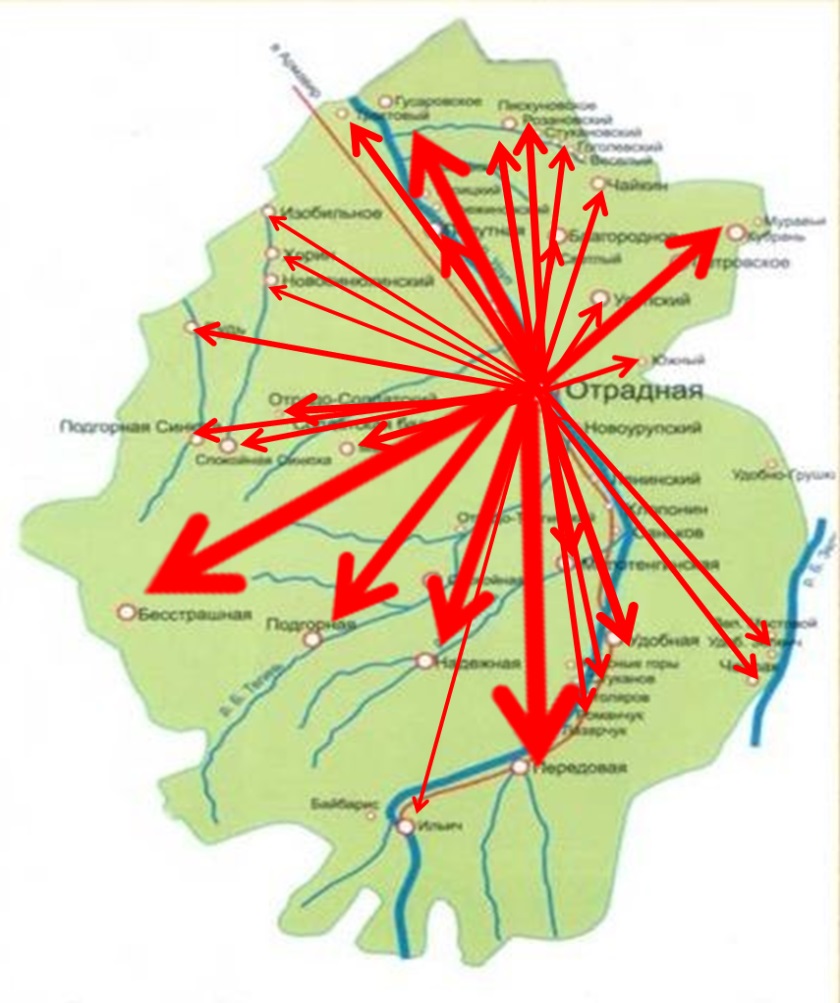 За отчетный период перевезено более 1150 тыс. человек. 	На основании анализа анкетирования, проведенного на территории муниципального образования Отрадненский район, по развитию конкуренции и удовлетворенности качеством товаров, работ, услуг получены следующие данные. Опрошено 193 человека.	Анализ данных о развитии конкуренции на рынке услуг перевозок пассажиров наземным транспортом показал следующие данные удовлетворенности качеством данных услуг: На вопрос, насколько Вы удовлетворены услугами рынка  услуг  перевозки пассажиров на территории муниципального образования Отрадненский район, были выявлены следующие показатели:Удовлетворены – 34,5% (316чел.)Скорее удовлетворены – 12,2% (111 чел.)Скорее не удовлетворены -11,4 % (104 чел.)Не удовлетворены – 0,2% (2 чел.)Рынок розничной торговлиРынок услуг розничной торговли - это один из социально важных направлений экономики Отрадненского района и Краснодарского края в целом.На территории Отрадненского района имеются различные виды объектов розничной торговли: торговые центры, сетевые магазины, несетевые стационарные магазины, специализированные продовольственные и непродовольственные магазины, нестационарные торговые объекты, универсальные и сельскохозяйственные ярмарки, что обеспечивает широкий ассортимент товаров на потребительском рынке.Всего на территории района осуществляют деятельность 620 объекта торговли, при этом на территории Отрадненского района отсутствуют государственные и муниципальные предприятия торговли.За 2020 год оборот розничной торговли вырос по отношению к 2019 году на 20% и составил 3,6 млрд. рублей, 104% которого приходится на долю малого бизнеса.  Особенностью развития розничной торговли района является то, что открываются новые магазины, как на территории города Тимашевска, так и в сельских поселениях.	В 2020 году открыто 4 новых торговых объектов: магазин «Армавирский мясокомбинат», магазин «Свежее мясо», ООО «ДНС», магазин «РБТ». Общий прирост площадей составил более 1015,1 тыс. кв. м.	В районе осуществляют деятельность три торговых комплекса: ООО «Торговый комплекс «Отрадненский» на 420 мест, Торговый комплекс «Восьмерочка» на 21 места, ООО «Платан» на 159 торговых мест.Для обеспечения населения социально значимыми продуктами питания  на территории Отрадненского района по адресу ст. Отрадная, ул. Ленина организована сельскохозяйственная розничная ярмарка «выходного дня», на которой все желающие владельцы ЛПХ, КФХ, ИП могут продавать выращенную ими продукцию, а у жителей района имеется возможность приобрести качественные кубанские товары по ценам ниже средних по району на 5-10 % (данные результатов еженедельных мониторингов). В среднем, за один день на ярмарке выходного дня реализовывалось от 1,5 до 3 тонн сельскохозяйственной продукции.Для упорядочения нестационарной торговли и предупреждения несанкционированной торговли разработаны и утверждены схемы размещения нестационарных торговых объектов для осуществления мелко розничной торговли – всего по Отрадненскому району предусмотрено 82 нестационарных торговых места, из них 13 – на территории Бесстрашненского сельского поселения, 5 – на территории Благодарненского сельского поселения, 4 – на территории Красногвардейского сельского поселения, 2 – на территории Малотенгинского сельского поселения, 1 – на территории Маякского сельского поселения, 2 – на территории Надежненского сельского поселения, 27 - на территории Отрадненского сельского поселения, 6 – на территории Подгорненского сельского поселения, 2 – на территории Подгорносинюхинского сельского поселения, 7 – на территории Попутненского сельского поселения, 1 - на территории Рудьевского сельского поселения, 9 – на территории Спокойненского сельского поселения, 3 – на территории Удобненского сельского поселения.Размещение нестационарных торговых объектов осуществляется по результатам конкурсов на право размещения объекта, что способствует формированию равных конкурентных условий для хозяйствующих субъектов сферы торговли.Муниципалитет тесно взаимодействует с хозяйствующими субъектами сферы торговли, организует обучающие семинары, совещания, вручение памяток по вопросам изменения в законодательстве, касающимся торговой деятельности.В 2020 году 75 представителей сферы торговли приняли участие в 5 онлайн семинарах, проводимых департаментом потребительской сферы и регулирования алкоголя Краснодарского края по вопросам: изменения в законодательстве в сфере розничной продажи алкогольной и спиртосодержащей продукции, обзор правоприменительной практики и анализ соблюдения  лицензионных требований.	Все эти меры благоприятно влияют на формирование цен, ассортимент реализуемых товаров, на территории муниципального образования Отрадненский район представлен полный ассортимент всевозможных товаров. Резкого роста цен не наблюдается. Рекомендации действующего законодательства выполняются в полном объеме.	На основании анализа анкетирования, проведенного на территории муниципального образования Отрадненский район, по развитию конкуренции и удовлетворенности качеством товаров, работ, услуг получены следующие данные. Опрошено 915 человек.	Анализ данных о развитии конкуренции на рынке розничной торговли показал следующие данные удовлетворенности качеством данных услуг: Результаты мониторинга насыщенности количеством организаций, оказывающих услуги на рынке розничной торговли, показали, что:- 66,8% опрошенных считает, что рынок  услуг представлендостаточным количеством хозяйствующих объектов;- 6,3% избыточно организаций, предоставляющих услуги- 10,3% респондентов считают, что таких объектов мало.На вопрос, насколько Вы удовлетворены услугами рынка  розничной торговлина территории муниципального образования Отрадненский район, были выявлены следующие показатели:Удовлетворены – 35,2% (322 чел.)Скорее удовлетворены – 35,6% (326 чел.)Скорее не удовлетворены -15 % (137 чел.)Не удовлетворены – 11,0% (101 чел.)Рынок бытовых услугНа территории муниципального образования Отрадненский район оказывается около 47 видов бытовых услуг в стационарных объектах. В настоящее в отрасли оказания бытовых услуг занято 326 хозяйствующих субъекта, в том числе индивидуальных предпринимателей - 313 , юридических лиц – 13.  В труднодоступных населенных пунктах Отрадненского района оказывается 7 видов выездных бытовых услуг (парикмахерские, ритуальные услуги, услуги по ремонту бытовой техники, химической чистки,  ремонту обуви, пошиву и ремонту одежды, распиловке древесины), путем приема заявок от населения. Путем выездного бытового обслуживания было охвачено 43 населенных пункта района с населением 39, 2 тыс. чел., в которых оказано бытовых услуг на общую сумму 4,430 млн. руб., что выше объемов 2019 года на 290,3 тыс. руб. (7%).	В 2020 году оказано бытовых услуг населению района на общую сумму 88,3 млн. руб., прирост составил 24,88 млн. руб. или 39%.	Рынок бытовых услуг выбран одним из приоритетных, в связи с тем что, данный вид услуг является социально-значимым рынком для населения и на прямую зависит от благосостояния населения, которое зависит от экономики крупных и узконаправленных рынков, присутствующих на территории муниципального образования.Результаты мониторинга насыщенности количеством организаций, оказывающих услуги на рынке бытовых услуг, показали, что:- 61,6% опрошенных считает, что рынок  услуг представлендостаточным количеством хозяйствующих объектов;- 4,2% избыточно организаций, предоставляющих услуги- 14,2% респондентов считают, что таких объектов мало.На вопрос, насколько Вы удовлетворены услугами рынка бытовых услуг на территории муниципального образования Отрадненский район, были выявлены следующие показатели:Удовлетворены – 35,4% (325 чел.)Скорее удовлетворены – 31,8% (291 чел.)Скорее не удовлетворены -17,3 % (158 чел.)Не удовлетворены – 12,1% (110 чел.)Рынок реализации сельскохозяйственной продукциивносит администрация Краснодарского края посредством целевых программ, поддерживающих тружеников села и дающих возможность развиваться агропромышленному комплексу в целом.За 2020 год сельскохозяйственным товаропроизводителям Отрадненского района было выплачено по различным целевым программам из бюджетов различных уровней 88 млн. рублей, что на 35,2 млн. рублей, или на 67% больше, чем в предыдущем году.Сейчас в АПК Отрадненского района входит 13 коллективных хозяйств, 5 из которых являются крупными и средними с численностью работников более 100 человек. Все предприятия являются прибыльными и стабильно работающими, не допускают задолженности по выдаче заработной платы и налоговым платежам. За 2020 год в консолидированный бюджет Краснодарского края предприятиями АПК направлено 139 млн. рублей налоговых и неналоговых платежей, что на 14,7 млн. рублей, или на 11,9%  больше,  чем  в  предыдущем  2019 году. На  с/х угодий уплачено по 845 рублей налогов, что на 90 рублей, или 11,9 % больше, чем в предыдущем году. Коллективными хозяйствами уплачено на  с/х угодий по 1212 рублей, а крестьянскими (фермерскими) – по 519 рублей. В 2020 году объем производства продукции сельского хозяйства сельскохозяйственными производителями всех категорий в действующих ценах составил 11 млрд. рублей, что на 100 млн. рублей выше предыдущего года за счет увеличения объемов продукции растениеводства.Земледельцы района ежегодно получают достойные урожаи. А отделение Красное Знамя СПК КПЗ «Казьминский» пять лет подряд является победителем краевого конкурса, получая наивысший урожай по южно-предгорной зоне Краснодарского края.В 2020 году в разрезе основных видов сельскохозяйственных культур в целом по району получено:- зерновых и зернобобовых 392 тыс. тонн, что больше, чем в предыдущем году на 0,4 тыс. тонн (или на 0,1%); средняя урожайность зерновых в 2020 году составила 56,1 ц/га, что на 5,2 ц/га (или 0,1 %) ниже, чем в предыдущем году; в том числе кукурузы на зерно получено 198 тыс. тонн, что на 0,5 тыс. тонн (или 0,2%) меньше, чем в 2019 году, средняя урожайность кукурузы на зерно составила 62,4 ц/га, ниже, чем в прошлом году на 5,1 ц/га (или на 0,2%); За 2020 год хозяйствами всех форм собственности произведено:- молока – 37,8 тыс. тонн, что больше уровня прошлого года на 1,1 тыс. тонн, или 3,1%;- скота и птицы на убой (в живом весе) произведено 35,1 тыс. тонн (что на 10,1 тыс. тонн (или на 40,7%) больше предыдущего года за счет смещения туров сдачи птицы ООО  «Ставропольский бройлер».За 2020 год малыми формами хозяйствования произведено молока 30,9 тыс. тонн, что составляет 81,7 % от общего объема производства молока всеми формами хозяйствования;-скота и птицы на убой (в живом весе) произведено 6,1 тыс. тонн, что составляет 17,4% от общего объема производства всеми формами хозяйствования;- картофеля произведено 17,8 тыс. тонн, что составляет 63,5 % от общего объема производства всеми формами хозяйствования;- овощей произведено 4,95 тыс. тонн, что составляет 98,9 % от общего объема производства овощей в районе.Благодаря заботе администрации Краснодарского края в 2020 году государственную поддержку за реализованную продукцию получили 619 человек в сумме 40,7 млн. рублей, из них: 27 глав крестьянских (фермерских) хозяйств – 19,9 млн. рублей (или 48,9% от общей суммы), и 592 личных подсобных хозяйств – 20,8 млн. рублей (или 51,1% от общей суммы). Ежегодно по итогам работы личных подсобных хозяйств в сельских поселениях Отрадненского района проводится конкурс «Лучшее личное подсобное хозяйство сельского поселения». По итогам за 2020 год победителями стали 14 человек.Следует отметить, что хорошее развитие в малых формах хозяйствования района получило овощеводство защищённого грунта.Так, у нас имеется 145 теплиц общей площадью 67,2 тыс. кв. м., из них в 2020 году построено 5 теплиц общей площадью 12 тыс. кв. м. Просубсидировано строительство  5 теплиц в сумме  4191,2 тыс. рублей. В 2020 году произведено 650 тонн овощей защищенного грунта.	Благодаря организованной ярмарке выходного дня, продукция, выращенная кубанскими фермерами, практически сразу попадает на прилавок, что позволяет говорить о свежести и качестве продукции.	По мнению опрошенных потребителей в Отрадненском районе рынок сельскохозяйственной продукции развит достаточно хорошо. В целом, на рынке сельскохозяйственной продукции в Отрадненском районе по оценкам респондентов наблюдается достаточное количество предоставляемой продукции надлежащего  качества.Результаты мониторинга насыщенности количеством организаций, оказывающих услуги на рынке сельскохозяйственной продукции, показали, что:- 73,4% опрошенных считает, что рынок ритуальных услуг представлендостаточным количеством хозяйствующих объектов;- 3,6% избыточно организаций, предоставляющих услуги- 9,6% респондентов считают, что таких объектов мало.На вопрос, насколько Вы удовлетворены услугами рынка реализации сельскохозяйственной продукции на территории муниципального образования Отрадненский район, были выявлены следующие показатели:Удовлетворены – 34,7% (318 чел.)Скорее удовлетворены – 32,5% (297 чел.)Скорее не удовлетворены -16,4 % (150 чел.)Не удовлетворены – 12,7% (116 чел.)Рынок услуг дошкольного образования В муниципальном образовании Отрадненский район проживают 4951 детей в возрасте от 0-7 лет. В районе функционируют 29 муниципальных дошкольных учреждений.Численность детей дошкольного возраста, охваченных услугами дошкольного образования в 2019 году – 2658 детей, из них в группах кратковременного пребывания – 38 человек, в группе семейного воспитания – 3 человека. В 2020 году – 2500 детей, из них в группах кратковременного пребывания – 33 воспитанника, в группе семейного воспитания – 3.  В 2018 году – 2757 детей, из них в группах кратковременного пребывания – 29 человек, в группах семейного воспитания – 3.На содержание детей в дошкольных образовательных организациях были израсходованы следующие денежные средства:1. Краевой бюджет:В 2018 году было предоставлено субвенций на осуществление государственных полномочий по финансовому обеспечению государственных гарантий реализации прав на получение общедоступного и бесплатного  образования в муниципальных организациях на сумму – 158,7 млн. рублей (из них на оплату труда и начисления на выплаты по оплате труда -147,5 млн. рублей, на материальные затраты (за исключением расходов на содержание зданий и оплату коммунальных услуг) – 11,2  млн. руб.). В 2019 году было предоставлено субвенций на осуществление государственных полномочий по финансовому обеспечению государственных гарантий реализации прав на получение общедоступного и бесплатного  образования в муниципальных организациях на сумму – 167,3 млн. рублей (из них на оплату труда и начисления на выплаты по оплате труда -160,8 млн. рублей, на материальные затраты (за исключением расходов на содержание зданий и оплату коммунальных услуг) – 6,5  млн. руб.). В 2020 году было предоставлено субвенций на осуществление государственных полномочий по финансовому обеспечению государственных гарантий реализации прав на получение общедоступного и бесплатного  образования в муниципальных организациях на сумму – 174,4 млн. рублей (из них на оплату труда и начисления на выплаты по оплате труда -167,1 млн. рублей, на материальные затраты (за исключением расходов на содержание зданий и оплату коммунальных услуг) – 8,3  млн. руб.).2. Муниципальный бюджет. В 2018 году выделено – 90,0 млн. рублей (в том числе на содержание зданий, оплату коммунальных услуг – 19,7 млн. руб, питание – 23,5 млн. рублей, налоги – 8,2 млн. руб).В 2019 году – 92,7 млн. рублей (в том числе на содержание зданий, оплату коммунальных услуг – 22,4 млн. руб, питание – 22,4 млн. рублей, налоги – 7,2 млн. руб).В 2020 году – 86,4 млн. рублей (в том числе на содержание зданий, оплату коммунальных услуг – 19,2 млн. руб, питание – 13,9 млн. рублей, налоги – 7,1 млн. руб).3. Внебюджетные средства (родительская плата за присмотр и уход):В 2018 году родительская плата составила всего 22,2 млн. рублей, (из них на организацию питания- 18,4 млн. рублей, на хозяйственно-бытовое обслуживание – 3,8 млн. рублей).             В 2019 году родительская плата составила всего 23,9 млн. рублей, (из них на организацию питания- 20,7 млн. рублей, на хозяйственно-бытовое обслуживание – 3,2 млн. рублей).	В 2020 году родительская плата составила всего 14,5 млн. рублей, (из них на организацию питания- 11,2 млн. рублей, на хозяйственно-бытовое обслуживание – 3,3 млн. рублей).С целью обеспечения доступности дошкольного  образования, повышения педагогической компетентности родителей, воспитывающих детей дошкольного возраста на дому, в т. ч. детей с ограниченными возможностями здоровья  в  2020 году на базе ДОУ № 4,5,9 «Лучик»,10,12,14,21,31,36 функционировали 9 консультационных центров. В очном и заочном режиме за психологической, методической консультацией в них обратились 268 человек.Спрос на дошкольные образовательные услуги для детей от 3 до 7 лет в Отрадненском районе удовлетворен полностью.По результатам анкетирования  66,8% опрошенных считают, что рынок услуг дошкольного образования представлен достаточным количеством организаций; 5,8% опрошенных считают на территории Отрадненского района избыточное количество таких организаций; 15,4% респондентов считают, что на территории района мало организаций дошкольного образованияНа вопрос, насколько Вы удовлетворены услугами рынка  дошкольного образования на территории муниципального образования Отрадненский район, были выявлены следующие показатели:Удовлетворены – 35,4% (325 чел.)Скорее удовлетворены – 31,8% (291 чел.)Скорее не удовлетворены -17,3 % (158 чел.)Не удовлетворены – 12,1% (110 чел.)Рынок сферы наружной рекламыНа территории муниципального образования Отрадненский район осуществляют свою деятельность 1 рекламной компании. Доля хозяйствующих субъектов частной формы собственности в общем количестве организаций всех форм собственности на рынке сферы наружной рекламы составляет 100 %, т.к. муниципальные и государственные организации, осуществляющие деятельность на рынке рекламы, отсутствуют.Основным фактором, влияющим на развитие конкуренции на данном рынке, является наличие теневого сектора. Основной задачей на рынке является выявление и демонтаж незаконных рекламных конструкций, и обеспечение честной конкуренции на рынке.В целях формирования на рынке сферы наружной рекламы здоровой конкуренции в 2020 г. на официальном сайте муниципального образования Отрадненский район в разделе «Градостроительная деятельность» в подразделе «Новости градостроительной деятельности» размещена информация о Правилах размещения рекламных конструкций рекламно-информационного характера. Также за 2020 год было демонтировано 57 рекламных конструкций. Работы по демонтажу рекламных конструкций будет продолжена в 2021 году.В целях информирования субъектов предпринимательской деятельности, оказывающих услуги на рынке рекламы, о порядке получения разрешения на установку рекламной конструкции администрацией муниципального образования Отрадненский район на официальном сайте размещен порядок получения разрешения на установку рекламной конструкции и порядок согласования информационных конструкций.Результаты мониторинга удовлетворенности потребителей качеством услуг, оказываемых на рынке сферы наружной рекламы, показали, что 93,8 % опрошенных удовлетворены услугами, представленными на рынке, 1,1 % скорее удовлетворены, 3,6 % скорее не удовлетворены, 1,5 % не удовлетворены.Результаты мониторинга насыщенности количеством организаций, оказываемых на рынке рекламы, показали, что 64, 7% опрошенных считают, что количество организаций на данном рынке является достаточным, 17 % считает, что таких организаций избыточно, 14,9 нет совсем.Рынок выполнения работ по благоустройству городской среды	На территории Отрадненского района осуществляют деятельность 1 хозяйствующих субъектов, оказывающих услуги по благоустройству территорий Отрадненских сельских поселений.	Во всех поселениях Отрадненского района проведена инвентаризация общественных и дворовых территории, планируемых к участию в реализации национального проекта по формированию современной комфортной городской среды.	Всеми поселениями проведена работа по разработке и утверждению муниципальных программ по формированию комфортной городской среды 2018-2024 годы.	На территории Отрадненского района в рамках программы по формированию комфортной городской среды благоустроено за внебюджетные источники 2 общественные территории.	В 2020 году работы по благоустройству территорий проводились с привлечением частных организаций и индивидуальных предпринимателей.	Доля частных организаций в 2020 году составила 100 % от общего числа хозяйствующих субъектов.	Согласно анализу рынка по благоустройству городской среды за 2020 год рынок можно характеризовать как рынок с развитой конкуренцией.	Результаты проведенного опроса показали, что 88,9 % опрошенных удовлетворены услугами рынка выполнения работ по благоустройству городской среды, 5,7 % опрошенных – «скорее удовлетворены», 3,2 респондентов «скорее не удовлетворены», 2,2респондентов «не удовлетворены» услугами, представленными этим рынком.Кроме этого, по результатам анкетирования 55 % опрошенных считают, что рынок выполнения работ по благоустройству городской среды представлен достаточным количеством субъектов; 28,4 % опрошенных считают, что на территории Отрадненского района избыточное количество таких субъектов; 14,3 % респондентов считают, что на территории района мало объектов; 21,8 респондентов ответили, что на территории района «нет совсем» субъектов, оказывающих такие работы.По результатам анкетирования следует, что большинство жителей Отрадненского района удовлетворены состоянием рынка выполнения работ по благоустройству городской среды и считают данный рынок достаточно развитым.Рынок теплоснабжения	Теплоснабжение социальных объектов и жилого фонда осуществляется МУП ОР КК «Теплоэнергия» и ведомственными котельными. 	Всего в муниципальном образовании Отрадненский район 64 котельных, обслуживающих объекты жилищно-коммунального комплекса и социальной сферы. Протяженность тепловых сетей составляет 4,47 км, износ 60%. 	Теплоснабжающее предприятие обслуживает 4,47 км тепловых сетей и 45 абонента по отоплению. Горячее водоснабжение отсутствует. Полезный отпуск тепла составляет 28,871 тыс. Гкал. 	Потребности абонентов в тепловой энергии покрываются теплоснабжающей организацией полностью. Ввиду износа теплотрасс и основного оборудования (60%) предприятие теплосетей проводит их ремонт и реконструкцию.	Специалистами теплоснабжающего предприятия для подготовки к отопительному сезону 2019-2020 годов было отремонтировано 0,23 километров ветхих сетей, а также оборудование котельных на сумму 1,627 миллионов рублей. 	Реализация данных мероприятий позволила обеспечить бесперебойную работу теплоснабжающего предприятия в зимний период и предоставить качественную подачу тепла населению и на социально-значимые объекты.	Результаты мониторинга насыщенности количеством организаций, оказывающих услуги на рынке теплоснабжения, показали, что:- 62,6% опрошенных считает, что рынок ритуальных услуг представлендостаточным количеством хозяйствующих объектов;- 2,5% избыточно организаций, предоставляющих услуги- 14,9% респондентов считают, что таких объектов мало.На вопрос, насколько Вы удовлетворены услугами рынка теплоснабжения на территории муниципального образования Отрадненский район, были выявлены следующие показатели:Удовлетворены – 33,7% (308 чел.)Скорее удовлетворены – 33,1% (303 чел.)Скорее не удовлетворены -16,4 % (150 чел.)Не удовлетворены – 12,7% (116 чел.)Рынок водоснабжения и водоотведения	На территории муниципального образования Отрадненский район осуществляют свою деятельность 8 предприятий жилищно-коммунального хозяйства: ООО «Спокойненское водопроводное хозяйство», ООО «Попутненское водопроводное хозяйство», ГУП КК СВ ВУК «Курганинский групповой водопровод», ООО «Коммунальщик».	Источниками водоснабжения Отрадненского района являются скважины в количестве 54 ед. и водозаборные сооружения которые на протяжении нескольких лет реконструировались и были введены в эксплуатацию в апреле 2018 года, что позволило жителям ст. Отрадной получать более качественную воду и в полном объеме.  Протяженность сетей водоснабжения составляет 486 км, износ – 22 %.	В Отрадненском районе услугами централизованной канализации обеспеченно 3 % населения от общего числа жителей района.Очистные сооружения ст. Отрадной производительностью 600 м3 в сутки. Протяженность канализационной сети составляет 5,5 км.Предприятия ЖКХ находятся в сложных экономических условиях, однако им удалось сохранить коллективы, материально-техническую базу и выполнять все работы по модернизации, ремонту и обслуживанию водо-канализационного комплекса.	За счет всех видов источников финансирования предприятия совместно с органами местного самоуправления  выполнены ремонтно-восстановительные работы на водопроводных и канализационных сетях на сумму более 4,505 млн. рублей, что позволило улучшить качество представляемых населению слуг и снизить количество аварийных ситуаций.	Выполнение мероприятий по ремонту и замене водопроводных сетей, строительству водозаборов на территории поселений Отрадненского района позволит снизить потери воды в системе водоснабжения. Строительство водозаборных сооружений позволило обеспечить населенные пункты централизованным водоснабжением и повысило качество предоставляемых услуг по подаче воды, появится дополнительная возможность подключения новых потребителей.Результаты мониторинга насыщенности количеством организаций, оказывающих услуги на рынке водоснабжения, показали, что:- 73,4% опрошенных считает, что рынок услуг представлендостаточным количеством хозяйствующих объектов;- 3,6% избыточно организаций, предоставляющих  услуги- 9,6% респондентов считают, что таких объектов мало.На вопрос, насколько Вы удовлетворены услугами рынка  водоснабжения и водоотведения на территории муниципального образования Отрадненский район, были выявлены следующие показатели:Удовлетворены – 31,7% (290 чел.)Скорее удовлетворены – 30,7% (281 чел.)Скорее не удовлетворены -18,9 % (173 чел.)Не удовлетворены – 14,3% (131 чел.)Рынок санаторно-курортных и туристических услугНа территории муниципального образования Отрадненский район действуют три гостиницы. - Гостевой дом "Термопарк "Аметист"" (ИП Н.А.Осепьян) с применением  термальных источников - номерной фонд - 33 номера,  86 мест, категория классификации «две звезды».  - Гостевой дом "Виктория" (ИП В.В.Келин)- номерной фонд - 14 номеров,  30 мест, категория классификации «без звезд».  - Гостиница ИП Е.В. Стафеева- номерной фонд - 5 номеров,  10 мест, 	Турпоток с учетом однодневных туристов за 2020 год составил 1642 человека.Особое внимание уделяется мероприятиям, связанным с обеспечением мер антитеррористической защищенности и пожарной охраны:- заключены договоры на организацию физической охраны силами охранных предприятий;- 3 договора на кнопку тревожной сигнализации;- оборудованы комнаты, места хранения ценных вещей граждан;- оборудованы объекты информационными щитами с указанием телефонов полиции;- установлено достаточно средств освещения в темное время суток.На территории муниципального образования Отрадненский район действуют 4 объекта туристского показа: три музея - «Отрадненский историко – археологический музей», «Музей Ленинградского блокадного детского дома № 26», «Дом – музей Т.Г.Соломаха» и городище «Ильич».  Отрадненский район сохранил во многом первозданную природу с широкими лугами таинственными горными ущельями кристальными речками и ручьями и огромного количества пещер. Отрадненский район для туристов интересен не только заповедной природой, но множеством исторических памятников. Здесь в большом количестве можно увидеть древние курганы. Имеются широкие возможности для развития в районе пешеходного, автомобильного, велосипедного, конного Агро туризма, альпинизма, скалолазания, различных видов экстремального туризма – дельта - и пара планеризма. Уникальность Отрадненскому району также придает богатейшая гидроминеральная база региона, которая представлена минеральными водами бальнеологического и питьевого профиля, лечебными грязями.Результаты мониторинга насыщенности количеством организаций, оказывающих услуги на рынке санаторно-курортных и туристических услуг, показали, что:- 39,6% опрошенных считает, что рынок услуг представлендостаточным количеством хозяйствующих объектов;- 3,2% избыточно организаций, предоставляющих  услуги- 18,7% респондентов считают, что таких объектов мало.На вопрос, насколько Вы удовлетворены услугами рынка санаторно-курортных и туристических услуг на территории муниципального образования Отрадненский район, были выявлены следующие показатели:Удовлетворены – 37,2% (340 чел.)Скорее удовлетворены – 26,4% (242 чел.)Скорее не удовлетворены -19,9 % (182 чел.)Не удовлетворены – 17,0% (156 чел.)Рынок финансовых услугНа территории муниципального образования Отрадненский район оказывают услуги по кредитованию семь организации: дополнительный офис № 3349/3/49 в ст. Отрадной Краснодарского края РФ ОАО «Россельхозбанк», РНКБ «ПАО» операционный офис № 335 в ст. Отрадной, универсальный дополнительный офис Армавирского отделения ПАО Сбербанка 8619/0573, дополнительный офис КБ «Кубань-Кредит» ООО, «Совкомбанк, ООО «Русфинанс», ООО «Экоплюс».	Во всех 14 поселениях работают 14 внутренних структурных подразделений Сбербанка, 19 консультационных площадок для проведения разъяснительной работы с населением.	На территории Отрадненского района действуют три страховых организации: ПАО «Росгосстрах», ООО «СК «Верна», ПАО ГСК «Югория».В целях развития инфраструктуры страхового рынка, а также обеспечения охвата населения страховыми услугами на территории Отрадненского сельского поселения работает 2 точки продаж страховых продуктов Отрадненского клиентского офиса Краснодарского филиала ООО «Верна», открыта точка продаж в районе рынка муниципального образования (магазин «Астонир»), на территории Передовского и Спокойненского сельского поселения работают агенты филиала ООО «Верна».	На территории Отрадненского, Малотенгинского, Красногвардейского сельских поселений работают агенты агентства филиала ПАО «Росгосстрах», на территориях Передовского, Спокойненского, Попутненского сельских поселений – страховые консультанты агентства филиала ПАО «Росгосстрах».	В Удобненском, Передовском, Попутненском, Отрадненском, Красногвардейском сельских поселениях работают агенты–консультанты агентства филиала ПАО ГСК «Югория».           За первое полугодие 2019 года объем кредитов, предоставленный предприятиям и населению муниципального образования Отрадненский район, составило около 1268647,18 тыс. рублей. Остатки по вкладам граждан составили 2159224,0  тыс. рублей. В целях повышения доступности финансовых услуг в муниципальном образовании Отрадненский район проводится комплекс мероприятий по повышению финансовой грамотности и предупреждению деятельности на территории муниципального образования Отрадненский район организаций, обладающих признаками «финансовых пирамид». Мероприятия как в рамках федерального проекта Министерства финансов Российской Федерации, так и в рамках региональных программ (подпрограмма «Финансовое просвещение населения Краснодарского края»). По итогам 2020 года мероприятиями по повышению финансовой грамотности охвачено 30% населения Краснодарского края.           Административных барьеров для входа на рынок частных финансовых организаций нет. В то же время имеются на финансовом рынке следующие проблемные вопросы: неравномерная обеспеченность банковской инфраструктурой, низкая информированность о финансовых продуктах, услугах и способах их получения, недостаточный уровень финансовой грамотности населения и организаций.Результаты мониторинга насыщенности количеством организаций, оказывающих услуги на рынке финансовых услуг, показали, что:- 59,9% опрошенных считает, что рынок  услуг представлендостаточным количеством хозяйствующих объектов;- 4,5% избыточно организаций, предоставляющих  услуги- 16,7% респондентов считают, что таких объектов мало.На вопрос, насколько Вы удовлетворены услугами рынка финансовых услуг на территории муниципального образования Отрадненский район, были выявлены следующие показатели:Удовлетворены – 34,1% (312 чел.)Скорее удовлетворены – 30,0% (283чел.)Скорее не удовлетворены -19,0 % (174 чел.)Не удовлетворены – 11,6% (106 чел.)Раздел 2. Результаты мониторинга деятельности хозяйствующих субъектов, доля участия муниципального образования в которых составляет 50 и более процентовИнформация указана по форме, установленной Минэконом развития России, согласно приложения № 1 в формате Excel.Выполнения указания Президента Российской Федерации от 2 сентября 2018 года №Пр-1623 об установлении законодательного запрета деятельности МУПов на конкурентных рынках (за исключением сфер обеспечения обороны и безопасности государства). В муниципальном образовании ведут свою деятельность два МУПа  - МУП ОР КК «Теплоэнергия» и МУП ОР КК "Стройзаказчик". В 2024 году планируется реорганизация МУП ОР КК "Стройзаказчик" иную форму собственности согласно действующего законодательства, МУП ОР КК «Теплоэнергия» не планируется к реорганизации так как является субъектом естественной монополи. Раздел 3. Создание и реализация механизмов общественного контроля за деятельностью субъектов естественных монополий.	В муниципальном образовании Отрадненский район развиваются следующие рынки, на которых присутствуют субъекты естественных монополий:Рынок услуг жилищно-коммунального хозяйства Рынок услуг связи.На рынке услуг жилищно-коммунального хозяйства услуги электроснабжения населению на территории Отрадненского района оказывает филиал ПАО «Россети Кубань» и Отрадненский производственный участок  ПАО «ТНС энерго Кубань», услуги теплоснабжения на территории Отрадненского района оказывает МУП ОР КК «Теплоэнергия», услуги транспортировки газа населению оказывает АО «Газпром газораспределение Краснодар», основными поставщиками услуг водоснабжения и водоотведения на территории Отрадненского района являются ГУП КК ССВУК «Курганинский групповой водопровод», ООО «Спокойненское водопроводное хозяйство», ООО «Попутненское водопроводное хозяйство», ООО «Коммунальник».Таким образом, сформированный	 перечень рынков муниципального образования, на которых присутствуют субъекты естественных монополий выглядит следующим образом:	На основании анализа анкетирования, проведенного на территории муниципального образования Отрадненский район, по развитию конкуренции и удовлетворенности качеством товаров, работ, услуг получены следующие данные. Опрошено 366 человек.Оценка характеристики услуг, %Уровень цен естественных монополий за последние 5 лет, %Реестры субъектов естественных монополий, осуществляющих свою деятельность на территории Отрадненского район, размещены на официальном сайте муниципального образования Отрадненский район www.otradnaya.ru в разделе «Стандарт развития конкуренции»/ «реестр хозяйствующих субъектов».Результаты анализа соблюдения стандартов раскрытия информации субъектами естественных монополийСогласно постановлению главы администрации (губернатора) Краснодарского края от 14 июне 2002 г. (ред. от 3 августа 2018 г.) № 652 «О региональной энергетической комиссии - департамент цен и тарифов Краснодарского края» цены (тарифы) в организациях коммунального комплекса на территории Отрадненского района регулирует и контролирует региональная энергетическая комиссия - департамент цен и тарифов Краснодарского края. При установлении тарифов на регулируемые виды деятельности определение состава расходов и оценка их экономической обоснованности осуществляются в соответствии с законодательством Российской Федерации, региональной энергетической комиссией - департаментом цен и тарифов Краснодарского края проводятся проверки экономического обоснования расчетов финансовых потребностей организаций, осуществляющих регулируемые виды деятельности. Утверждение тарифов (цен) проводятся на заседаниях правления региональной энергетической комиссии - департамента цен и тарифов Краснодарского края, в которых принимают участие депутаты Законодательного Собрания   Краснодарского   края,   представители   исполнительной   власти   и общественных организаций.Тарифы в сфере ЖКХ могут устанавливаться с календарной разбивкой в соответствии с предельными индексами, установленными Федеральной службой по тарифам.Информация  о повышении тарифов на услуги ЖКХ  Динамика изменения уровня тарифов за 2019-2020 годаАнализ данных за 2019-2020 годы об уровнях тарифов (цен) на услуги естественных монополий показал, что повышение тарифов происходило в пределах максимальных индексов изменения размера вносимой гражданами платы за коммунальные услуги в соответствии с постановлением главы администрации (губернатора) Краснодарского края.Реестр субъектов естественных монополий, оказывающих услуги в сфере энергосбережения Отрадненского района Краснодарского краяРеестр субъектов естественных монополий, оказывающих услуги в сфере газоснабжения Отрадненского района Краснодарского краяРеестр субъектов естественных монополий, оказывающих услуги в сфере теплоснабжения Отрадненского района Краснодарского краяРеестр субъектов естественных монополий, оказывающих услуги в сфере водоснабжения Отрадненского района Краснодарского краяРеестр субъектов естественных монополий, оказывающих услуги в сфере водоотведения, ТКО, ЖБО Отрадненского района Краснодарского краяВ ходе проведения опроса представители бизнеса на вопрос: «С какими проблемами Вы столкнулись при взаимодействии с субъектами  естественных монополий?» ответили следующее:	На вопрос: «Оцените характеристики услуг по техническому присоединению к сетям инженерно-технического обеспечения в электронном виде, оказываемых ресурсоснабжающими организациями и субъектами естественных монополий в Краснодарском крае по следующим критериям» респонденты ответили следующее:	На вопрос: «Оцените, пожалуйста, как изменились характеристики услуг по техническому присоединению к сетям инженерно-технического обеспечения в электронном виде, оказываемых ресурсоснабжающими организациями и субъектами естественных монополий в Краснодарском крае за последние 3 года по следующим критериям» респонденты ответили:Раздел 4. Административные барьеры, препятствующие развитию малого и среднего предпринимательства.	Снижение административных барьеров является одной из главных целей проводимой реформы по формированию единой системы качества и доступности государственных и муниципальных услуг.	В рамках реализации полномочий по поддержке предпринимательства и устранению административных барьеров на пути его развития муниципалитетом обеспечивается проведение политики прозрачности, открытости и доступности своей деятельности.	В оценке состояния и развития конкурентной среды на рынках товаров и услуг приняло участие 172 субъектов предпринимательской деятельности (9,0 % от общего числа субъектов предпринимательской деятельности Отрадненского района).	В проведенном опросе приняли участие представители бизнеса, осуществляющие предпринимательскую деятельность, как на ранней стадии (менее 1 года), так и свыше 7 лет.	Относительно видов деятельности, наибольшее количество респондентов составили организации  розничной торговли - 28 %, 11 % - субъекты предпринимательской деятельности, оказывающие ритуальные услуги, 87,5 % - организации, оказывающие социальные услуги, 6,9 % - оказание медицинских услуг.Разбивка респондентов по видам деятельности	В результате анализа ответов на вопрос: «Укажите какие меры по повышению конкурентоспособности продукции, работ, услуг которые производить или предоставляет Ваш бизнес, Вы предпринимали за е последние  3 года?» предприниматели Отрадненского района ответили следующее:	В ходе проведения опроса представителям бизнеса задавался вопрос: «О каких мерах государственной (муниципальной) поддержки предпринимателей вы знаете?»	На вопрос о том, «Планирует ли бизнес, который Вы представляете, осуществлять какие-либо из перечисленных мероприятий для его расширения в ближайшие 3 года?» предприниматели ответили:	На вопрос о том «В каких областях Вы наиболее часто сталкивались с административными барьерами», были даны следующие ответы:	Предпринимателям в анкете задан вопрос: «По Вашему мнению, какие из перечисленных административных барьеров являются наиболее существенными для ведения текущей деятельности или открытия нового бизнеса на рынке, основном для бизнеса, который Вы представляете? Были выбраны следующие варианты ответа:	Наряду с этим, предпринимателям задавался вопрос: «По Вашему мнению, какие препятствия из перечисленных ниже являются наиболее существенными для расширения действующего бизнеса в части реализации принципиально нового для него товара/ работы/ услуги?» Ответы респондентами представлены в следующей таблице	На вопрос «В каких областях Вы наиболее часто сталкивались с административными барьерами?» представители предпринимательского сообщества ответили следующим образом:	На вопрос о том планирует ли бизнес, который Вы представляете, осуществлять какие-либо из перечисленных мероприятий для его расширения в ближайшие 3 года были выявлены следующие показатели	На вопрос: «По Вашему мнению, какие препятствия из перечисленных ниже являются наиболее существенными для расширения действующего бизнеса в части реализации принципиально нового для него товара/ работы/ услуги?» были даны следующие ответы:	В ходе проведения опроса представителям бизнеса задавались вопросы:В  результате проведенного опроса предпринимателей в 2020 году были выявлены основные административные барьеры, которые, по мнению субъектов бизнеса, наиболее существенно влияют на текущую деятельность или открытие нового бизнеса.44,7 % респондентов отметили, что одним из существенных административных барьеров является высокое налогообложение.34,3 % отметили высокие барьеры при получении разрешения на строительство. Ведение частной, коммерческой застройки регулирует Градостроительный кодекс РФ (ГРК России) статьями 51, 52, а также регламентирует получение, выдачу разрешения на строительство.Разрешение на строительство - это документ, предоставляющий право на возведение или реконструкцию объекта недвижимости. Соблюдение всех норм и стандартов при проектировании гарантирует получение данного разрешения. Только получив разрешение можно начинать работы по строительству или реконструкции объекта недвижимости. Срок исполнения заявки — 30 дней. При положительном заключении, действие которого распространяется на пять лет с момента выдачи, застройщику разрешено начинать стройку. При отрицательном заключении заявитель получает запрет на любые работы, связанные с возведением здания. Процедура получения разрешения на строительства осуществляется в соответствии с Российским законодательством. 	19,1 % респондентов отметили на необходимость обучения и переподготовки кадров. В целях решения данной проблемы в 2020 году администрацией муниципального образования Отрадненский район проведено 5 обучающих семинаров для субъектов малого и среднего предпринимательства (приняли участие около 284 человека).33,7 % респондентов отметили в качестве административного барьера нехватка финансовых средств, нестабильность российского законодательства в отношении регулирования деятельности предприятий.В опросе по жалобам, обращениям, поступившим в органы исполнительной власти Краснодарского края, федеральные органы исполнительной власти, в органы местного самоуправления, Президента РФ и т.п. приняло участие 515 респондентов.В ходе проведения опроса потребители товаров работ услуг Отрадненского района на вопрос «Обращались ли Вы в отчетном году в надзорные органы за защитой прав потребителей?» сообщили:На вопрос: «Как вы считаете, за последние 3 года увеличилось ли количество жалоб в надзорные органы со стороны потребителей из числа Ваших знакомых, родственников?» были даны ответыПотребителям в анкетах был задан вопрос: «Какое из утверждений точнее всего описывает материальное положение Вашей семьи?»	В администрацию муниципального образования Отрадненский район в течение 2020 года поступило 473 письменных и 468 устных обращений – всего 941 обращение.	Общее количество поступивших обращений, из них:	письменных/устных поступило письменных обращений из вышестоящих органов власти/непосредственно в орган местного самоуправления	поступило устных обращений на личных приемах/по телефону горячей линии941	473 / 468	308 / 165	261 / 207.	От жителей Отрадненского района в муниципального образования Отрадненский район в истекший период из администрации Краснодарского края поступило 308 письменных обращений, что на 50 обращений больше аналогичного периода прошлого года (на 16 %). 	Из них 23 % (71 обращение) поступило в адрес Администрации Президента Российской Федерации. Количество таких обращений увеличилось в сравнении с аналогичным периодом 2019 года на 16 % (на 12 обращений). В администрацию района поступило 89 карточек по телефонным сообщениям, поступившим на многоканальный телефон администрации Краснодарского края. В сравнении с прошлым годом их количество практически не изменилось (88)	Рост количества обращений граждан, в первую очередь, связан с многочисленными обращениями по вопросам разъяснения мер, предпринимаемых для предотвращения распространения новой коронавирусной инфекции (COVID-19). 	По вопросам, связанным с мерами по противодействию распространению новой коронавирусной инфекции, поступило 49 письменных обращений и 33 устных обращения (всего 82, что составило 8 % от общего числа письменных и устных обращений граждан муниципалитета в 2020 году). Тематика поступивших обращений	Наибольшее количество обращений, поступивших  в администрацию муниципального образования Отрадненский район, зарегистрировано по вопросам работы коммунального хозяйства – 393 (41 %): 	это прежде всего перебои в водоснабжении (199 обращения, или 21 %), комплексное благоустройство (42 обращения, или 4 %), 	электроснабжение (34, или 3 %), 	санитарный порядок (31, или 3 %), 	уличное освещение (30, или 3 %), 	канализирование и водоотведение (29, или 3 %) и другое.	Вопросы социального обеспечения населения содержались  в  128 обращениях (13 %). Приоритетными в указанной сфере являются меры социальной поддержки, предоставление льгот, выплат и пособий, материальная помощь многодетным и малообеспеченным гражданам, пенсионерам.	111 обращений (10 %) поступило по вопросам строительства (газификация населенных пунктов, улиц и домовладений, ремонт дорог, строительство канализационной сети).	По вопросам сельского хозяйства  обратилось 59  человек, или  6 % (развитие ЛПХ и КФХ, применение ядохимикатов и пестицидов, содержание домашних животных). 	57 обращений (6 %) поступило по урегулированию земельных отношений.	Вопросы рассмотрения обращений граждан (организация личного приема руководством, вопросы по результатам рассмотрения обращений, оценка их рассмотрения, благодарности, предложения и другое) поднимались в 53 обращениях (5 %). 	45 обращений (4 %) поступило по вопросам образования и культуры (работа образовательных учреждений, выполнение требований образовательных стандартов, работа учреждений культуры, увековечивание памяти воинов).	По вопросам работы транспорта и содержания дорожного хозяйства поступило 42 обращения, или 4 %.	Рассмотрено на 31 декабря 2020 года 836 обращений граждан. По 218 обращениям (25 %) приняты меры, заявители удовлетворены. По 618 обращениям даны разъяснения.На контроле полного исполнения в администрации Краснодарского края остаются обещания, данные администрацией муниципального образования Отрадненский район в ходе рассмотрения письменных обращений жителей района:Перенос срока КПИ:О строительстве пристройки ясельной группы к дошкольной образовательной организации № 12 станицы Передовой.Вопрос на контроле с июля 2020 года.Перенос сроков КПИ – 1 раз (перенос сроков обусловлен прохождением государственной экспертизы).После получения положительного заключения экспертизы администрацией будет подана заявка на участие в программе государственной программе "Социально-экономическое и инновационное развитие Краснодарского края".Также на контроле полного исполнения с 2020 года стоят следующие обещания, срок исполнения которых не переносился:- об отсутствии водоснабжения в х. Солдатская Балка Подгорно-Синюхинского сельского поселения (на контроле с 01.06.2020);- о благоустройстве парка в станице Надежной (на контроле с 10.06.2020);- о ремонте системы водоотведения по ул. Базарной ст. Отрадной, а также обустройстве бетонного лотка для стока дождевых вод (на контроле с 31.08.2020);- о ремонте моста через реку Сладкая по ул. Мира в ст. Передовой (на контроле с 09.07.2020);- о ремонте участка автомобильной дороги по ул. Шевченко ст. Надежной в асфальтовом исполнении (на контроле с 03.09.2020);- об отсутствии водоснабжения, газификации х. Санькова и спиле деревьев и ремонте дороги по ул. Ленина в населенном пункте (на контроле с 23.10.2020);- о содействии в строительстве пристройки СОШ № 9 в ст.Отрадной ( на контроле с 24.03.2020);- газификация х.Чайкина (на контроле с 15.04.2019);- газификация ст.Передовой ( на контроле с 29.09.015).В целях снижения (устранения) административных барьеров совершенствуется работа с обращениями предпринимателей: обеспечено функционирование интернет-приемной, создан блог главы района, который позволяет вести непосредственный диалог главы района, как с жителями района, так и с предпринимателями.В муниципальном образовании Отрадненский район создан и функционирует отдельный специализированный  интернет-порталинвестиционной деятельности, который размещен по адресу: http://www.invest-otradnaya.ru. В муниципальном образовании Отрадненский район принят и реализуется комплекс нормативных актов, устанавливающих основные направления инвестиционной политики муниципального образования и развития малого и среднего предпринимательства, определяющих формы участия администрации муниципального образования Отрадненский район в развитии и поддержке инвестиционной и предпринимательской деятельности на территории муниципального образования Отрадненский район.Все принятые муниципальные нормативные акты размещены на официальном сайте муниципального образования Отрадненский район в информационно-телекоммуникационной сети «Интернет» (www.otradnaya.ru.), в разделе «нормативные документы», а также на инвестиционном портале муниципального образования Отрадненский район , http://www.invest-otradnaya.ru, что обеспечивает свободный доступ граждан, организаций, органов и должностных лиц местного самоуправления к этим нормативным правовым актам.Одним из важных направлений совершенствования организации нормотворческой деятельности в муниципалитете является усиление внимания правотворческих структур к общественному мнению, активизация участия граждан, хозяйствующих субъектов, общественности в принятии муниципальных нормативных правовых актов.На стадии разработки нормативных документов проводятся публичные слушания, обсуждения. Организована работа по обнародованию принятых правовых актов путем своевременного размещения муниципальных нормативных правовых актов на стендах, в специально отведенных для этого местах, а также публикация в СМИ.В рамках программы «Создание условий для развития малого и среднего предпринимательства в муниципальном образовании Отрадненский район» на 2019 -2022 годы» (далее - Программы) в рамках развития инфраструктуры поддержки субъектов малого и среднего предпринимательства муниципалитетом в 2020 году оказана бесплатная консультационная поддержка субъектам СМП (оказано 132 услуги). Программа размещена на инвестиционном портале Отрадненского района в разделе « предпринимателю» http://www.invest-otradnaya.ru.В рамках подпрограммы в администрации работают телефоны «горячей линии», по которым можно получить информацию по вопросам   организации предпринимательской деятельности, о мерах государственной и муниципальной поддержки субъектов бизнеса, по защите прав субъектов предпринимательства.В 2020 году муниципалитетом активно проводилась информационно-консультационная работа для предпринимательства с целью снижения административных барьеров и разъяснения вопросов ведения бизнеса -подробно в разделе 5 «Повышение уровня информированности субъектов предпринимательской деятельности и потребителей товаров, работ и услуг о состоянии конкурентной среды».Для эффективной организации взаимодействия представителей предпринимательского сообщества и органов местного самоуправления, формирования благоприятного предпринимательского климата и выработки мер по устранению нормативно-правовых, административных и организационных барьеров,  препятствующих  развитию  и  функционированию предпринимательства в районе создан Совет по предпринимательству в муниципальном образовании Отрадненский район. Совет возглавляет глава муниципального образования Отрадненский район, инвестиционный уполномоченный является заместителем председателя Совета. В Совет входят 33 человек, из них 20 представителя малого и среднего бизнеса (60,6%), 8 представителей органов власти (24,2%).В 2020 году проведено 4 заседания, на которых рассматривались вопросы изменения законодательства в сфере защиты прав потребителей и благополучия человека, поднимались и освещались вопросы взаимодействия бизнеса с контролирующими организациями (ИФНС, Роспотребнадзор), поддержка малого бизнеса в период ведения режима повышенной готовности и другие проблемные вопросы ведения предпринимательской деятельности.Система взаимного диалога власти и предпринимательского сообщества позволяет принимать решения, которые направлены на развитие экономики, устранение необоснованных административных барьеров, стабилизацию производства и создание новых рабочих мест.Оценка регулирующего воздействия (ОРВ) является одним из действенных средств снижения административных барьеров в экономике, заключается в анализе проблем и целей государственного регулирования, определении возможных вариантов достижения целей, а также в оценке связанных с ними позитивных (негативных) эффектов с целью выбора наиболее эффективного варианта. Сегодня большое количество муниципальных нормативных правовых актов содержат требования к предпринимательскому сообществу.ОРВ - процедура, в ходе которой анализируются проекты муниципальных нормативных правовых актов с целью выявления в них положений, приводящих к избыточным административным и другим обязанностям (ограничениям) в деятельности предпринимателей, а также к необоснованным расходам, как для бизнеса, так и для местного бюджета.В настоящее время представители бизнеса имеют реальную возможность, как на этапе разработки муниципальных нормативных правовых актов, так и на стадии экспертизы принять участие в оценке его содержания, внося свои предложения для более точного определения возможных рисков и негативных эффектов от нового регулирования, подготовки сбалансированного и взвешенного муниципального нормативного правового акта.В 2016 году в соответствии с федеральным и региональным законодательством в муниципальном образовании Отрадненский район внедрена процедура оценки регулирующего воздействия проектов и экспертиза действующих муниципальных нормативных правовых актов муниципального образования Отрадненский район (далее - муниципальные НПА), затрагивающих вопросы предпринимательской и инвестиционной деятельности.Информационные ресурсы размещены на официальном сайте муниципального образования Отрадненский район http://www.otradnaya.ru, раздел «Оценка регулирующего воздействия», подразделы «Оценка регулирующего воздействия», «Экспертиза».Уполномоченным органом по проведению ОРВ проектов муниципальных нормативных правовых актов и проведению экспертизы действующих муниципальных нормативных правовых актов муниципального образования Отрадненский район определен отдел экономики администрации муниципального образования Отрадненский район.В муниципалитете создан и работает консультативный совет по ОРВ и экспертизе МНПА, в состав которого входят 4 представителей бизнеса.С представителями бизнеса заключено 5 соглашений о взаимодействии при проведении ОРВ проектов МНПА и 5 соглашений о взаимодействии при проведении экспертизы МНПАМуниципалитетом утверждены Порядок проведения ОРВ проектов муниципальных нормативных правовых актов муниципального образования Отрадненский район, устанавливающих новые или изменяющих ранее предусмотренные муниципальными нормативными правовыми актами обязанности для субъектов предпринимательской и инвестиционной деятельности, и Порядок проведения экспертизы муниципальных нормативных правовых актов муниципального образования Отрадненский район, затрагивающих вопросы осуществления предпринимательской и инвестиционной деятельности.Важнейший элемент процедуры ОРВ — публичные консультации. Они предполагают получение обратной связи в первую очередь от представителей бизнес-сообщества, а также экспертов из разных областей экономики, права и науки на стадии разработки нормативных актов для более точного определения возможных рисков и негативных эффектов от нового регулирования.В целях учета мнений субъектов предпринимательской и инвестиционной деятельности уполномоченным органом проводятся публичные консультации с участием представителей субъектов предпринимательской и инвестиционной деятельности.В целях выявления в проектах муниципальных нормативных правовых актов положений, вводящих избыточные обязанности, запреты и ограничения для субъектов предпринимательской и инвестиционной деятельности или способствующих их введению, а также положений, способствующих возникновению необоснованных расходов субъектов предпринимательской и инвестиционной деятельности и районного бюджета (бюджета муниципального образования Отрадненский район), в 2020 году уполномоченным органом по проведению оценки регулирующего воздействия проектов муниципальных нормативных правовых актов, затрагивающих вопросы осуществления предпринимательской и инвестиционной деятельности, проведены 5 процедур оценки регулирующего воздействия проектов постановлений администрации муниципального образования Отрадненский район.По результатам оценки регулирующего воздействия сделаны выводы об отсутствии в представленных проектах положений, вводящих избыточные административные обязанности, запреты и ограничения для субъектов предпринимательства. В целях выявления в муниципальных нормативных правовых актах, затрагивающих вопросы осуществления предпринимательской и инвестиционной деятельности, положений, необоснованно затрудняющих ведение предпринимательской и инвестиционной деятельности, в 2020 году уполномоченным органом по проведению экспертизы проведены 5 экспертиз действующих муниципальных нормативных правовых актов.по результатам экспертизы МНПА сделаны выводы об отсутствии в муниципальных нормативных правовых актах положений, создающих необоснованные затруднения ведения предпринимательской и инвестиционной деятельности. В краевом рейтинге качества осуществления ОРВ и экспертизы муниципальных нормативных правовых актов Отрадненский район по итогам работы 2019 год  занимает сильные позиции -отнесен к муниципалитетам «хорошего уровня».Администрация муниципального образования Отрадненский район продолжает работу по проведению процедуры ОРВ проектов МНПА и экспертизы действующих МНПА, в том числе по расширению круга участников публичных консультаций за счет привлечения представителей бизнес-сообщества (путем заключения новых соглашений о взаимодействии, публикации информации об ОРВ и экспертизе в новостных лентах официального сайта, а также проведении совещаний с представителями бизнеса).Раздел 5. Повышение уровня информированности субъектов предпринимательской деятельности и потребителей товаров, работ и услуг о состоянии конкурентной среды.В 2020 году администрацией муниципального образования Отрадненский район для представителей малого и среднего бизнеса и потребителей товаров и услуг проведена активная информационно-консультационная работа:1)	Опубликовано 98 статей в районной газете «Сельская жизнь» информирующих о состоянии конкурентной среды в малом и
среднем предпринимательстве;2)	Размещено на официальном сайте муниципального образования
Отрадненский район http://www.otradnaya.ru 91 публикаций по вопросам
развития малого и среднего предпринимательства, в том числе информирующие
о состоянии конкурентной среды в малом и среднем бизнесе;3)	Флаеры, информирующие о мерах государственной и муниципальной
поддержки субъектов малого и среднего предпринимательства, размещены в
органах государственной власти, осуществляющих взаимодействие с
субъектами малого и среднего предпринимательства Отрадненский района.В 2020 году в администрацию муниципального образования Отрадненский район поступило 132 обращений от граждан и предпринимателей по вопросам открытия и ведения предпринимательской деятельности, из них:«Письменные обращения»     -     35     обращения     по     вопросам     ведения предпринимательской деятельности;-	«Устные обращения» - 90 обращений по вопросу оказания
муниципальной и государственной поддержки субъектам малого
предпринимательства.-	«Телефон «горячей линии» - 5 обращений по вопросу оказания
муниципальной и государственной поддержки субъектам малого
предпринимательства.Все обращения регистрируются в журнале регистрации обращений субъектов малого и среднего предпринимательства. На все вопросы даны консультации и разъяснения.В муниципальном образовании Отрадненский район создан и
функционирует        отдельный	специализированный	интернет-порталинвестиционной деятельности, который размещен по адресу http://www.invest-otradnaya.ru. Интернет ресурс обеспечивает наглядное представление инвестиционных возможностей муниципального образования, основных направлений привлечения инвестиций в экономику и инфраструктуру муниципального образования Отрадненский район, содержит детальную информацию об инвестиционных проектах, о мерах поддержки, на которые могут рассчитывать инвесторы. Здесь есть раздел «Предпринимателю», где размещаются информационные материалы, касающиеся развития малого и среднего предпринимательства, нормативные и законодательные документы, новостная информация. Данный раздел постоянно актуализируется.Необходимо отметить, что в июле 2020 года была проведена онлайн-конференция по повышению уровня финансовой грамотности населения района с участием представителей Альфа банка, Банка Открытие, Промсвязьбанка на тему «Темпы роста (снижения) кредитования реального сектора экономики.На информационном портале Отрадненского района размещена информация Министерства труда и социального развития Краснодарского края о проведении в период с 1 марта по 1 мая 2020 года мониторинг потребности организаций Краснодарского края в квалифицированных кадрах до 2027 года (www.otradnaya.ru/index.php?area=news&sector=75&id=5316) В целях организация мероприятий по профессиональной ориентации школьников проведена 1 экскурсия на ведущее промышленное предприятие муниципального образования Отрадненский район ООО «Милана» (ученики         9-11 классов школ ст. Отрадной в количестве 30 человек).Было организовано участие промышленных предприятий муниципального образования на предмет необходимости обучения работников 50-ти лет и старше (предпенсионного возраста), а также женщин, находящихся в отпуске по уходу за ребенком в возрасте до трех лет и женщин, имеющих детей дошкольного возраста (до 7 лет). По итогам которого, заключены договоры на обучение 6-ти работников промышленных предприятий (швеи). Проинформированы ведущие промышленные предприятия муниципального образования Отрадненский район путем размещения публикации в газете «Сельская жизнь» (05.03.2020, 10.12.2020.).В целях продвижения продукции, производимой промышленными предприятиями муниципального образования Отрадненский район актуализирован электронный каталог промышленной продукции, производимой предприятиями муниципального образования Отрадненский района  актуализирован http://www.otradnaya.ru/index.php?area=info&id=18.Создан сайт https://mebel-otradnaya.ru, в котором мебельные предприятиями района на постоянной основе в сети Интернет размещают информацию о производимой продукции.Для продвижения продукции, производимой промышленными предприятиями муниципального образования Отрадненский район организовано участие в краевом конкурсе «Сделано на Кубани». ООО «Стронг» является участником конкурса «Сделано на Кубани» и на определенную группу матрасов готовит документы в соответствии с требованиями краевого конкурса «Сделано на Кубани» во втором туре.В 3-м квартале 2020 года победителями конкурса «Сделано на Кубани» стали ИП Матвиенко М.П. и ООО «Аметист».В 4-м квартале 2020 года победителем конкурса «Сделано на Кубани» стал ООО ПКП «Вега».С октября 2020 по декабрь 2020 было проведено 6 конгрессно-выставочных, презентационных мероприятия, с посещением  предприятий мебельной промышленности Отрадненского района организациями санаторно-курортного комплекса Краснодарского края.  В программу входило посещение 7-ми предприятий мебельной промышленности муниципального образования, в результате проведенных мероприятий было заключено 12 контрактов на сумму 8,13 млн. руб. Также в августе и сентябре 2020 года были распространены среди населения Отрадненского района 16 тыс. экземпляров информационных материалов по финансовой грамотности.В целях вовлечения руководителей коммерческих организаций, представителей общественных объединений в процесс разработки и реализации промышленной политики и мер, направленных на развитие промышленности в Отрадненском районе создан и функционирует Совет по промышленности в состав, которого входят представители муниципалитета, коммунальных служб, промышленных предприятий. В 2020 году проведено 4 заседания Совета по промышленности, на которых рассматривались вопросы о государственной поддержки субъектов малого и среднего предпринимательства на краевом и федеральном уровне, обучение по вопросам охраны труда руководителей, специалистов, работников предприятий, винные карты, об утверждении критериев отнесения территорий к отдаленным и труднодоступным местностям, рекомендации по профилактики новой коронавирусной инфекции (COVID-19) работников предприятий и организаций, применение контрольнокассовой техники. В 2020 году в целях оказания консультационной поддержки субъектам предпринимательской деятельности в рамках реализации муниципальной программы поддержки малого и среднего предпринимательства была организована работа муниципального центра поддержки предпринимательства, оказывающего консультационные услуги по вопросам финансового планирования; по вопросам правового обеспечения; по вопросам бухгалтерского учета, заполнения деклараций; по вопросам информационного сопровождения; по вопросам маркетингового планирования и др. За 2020 год оказано 132 бесплатных консультационных услуг субъектам малого и среднего предпринимательства.В целях повышения уровня информированности субъектов предпринимательской деятельности о состоянии конкурентной среды и деятельности по содействию развитию конкуренции и повышения финансовой грамотности  отделом экономики администрации Отрадненского района были организованы круглые столы по проблемам предпринимательства в формате онлайн - форум:Круглый стол по теме: «Как вывести бизнес в онлайн и обернуть кризис себе на пользу», на котором был рассмотрен вопрос о секрете выживания в условиях кризиса; Круглый стол по теме: «Уроки пандемии: новый сценарий развития российской экономики». Участниками круглого стола проведено активное обсуждение поднятых вопросов и проблем, т.е. в это трудное время снижать нагрузку на предпринимателей, обеспечивать полноценный доступ к кредитным ресурсам.Круглый стол по теме: «Самозанятый». Обсуждались проблемные вопросы, связанные с принятием налогового режима «налог на профессиональный доход».В марте 2020 года администрация Отрадненского района совместно с центром поддержки предпринимательства Краснодарского края провели обучающие семинары для субъектов малого и среднего предпринимательства по темам: «предпосевное совещание» и «Об  особенностях ухода за посевами озимых культур и рекомендации по возделыванию сельскохозяйственных культур в условиях 2020 года». В семинарах приняли участие 150 человек.В 2020 году главами поселений проведено более 10 рабочих встреч с представителями сетевых ресурс снабжающих организаций (субъектов естественных монополий) по отдельным вопросам, касающимся сферы ЖКХ. В администрации организована работа приемной главы для письменных и устных обращений граждан и руководителей хозяйствующих субъектов по различным вопросам, в том числе по вопросам, касающимся развития товарных рынков. Так в 2020 году из 941 письменных и устных обращений 41 % обращений касались вопросов рынка услуг ЖКХ, рынков образования и культуры - 4 %, рынков строительства и архитектуры - 10 % . Все обращения рассматриваются в оперативном порядке главой муниципального образования Отрадненский район, даются соответствующие поручения отраслевым отделам. Необходимо отметить, что количество обращений в 2020 году увеличилось  на 8 % по сравнению с 2019 годом. Рост количества обращений граждан, в первую очередь, связан с многочисленными обращениями по вопросам разъяснения мер, предпринимаемых для предотвращения распространения новой коронавирусной инфекции (COVID-19).  На официальном сайте муниципального образования Отрадненский район в информационно-телекоммуникационной сети «Интернет» (http://www.otradnaya.ru.) создан раздел «Малое предпринимательство», где представители бизнес-сообщества и граждане могут ознакомится с любым интересующим  вопросом. Необходимо отметить, что в рамках реализации подпункта «г» пункта 2 Перечня поручений Президента Российской Федерации № Пр-817ГС от 15 мая 2018 года по итогам заседания Государственного совета Российской Федерации администрацией муниципального образования Отрадненский район на официальном сайте муниципального образования Отрадненский район в разделе «Администрация»/ «Отдел земельных и имущественных отношений» размещена информация об объектах, находящихся в муниципальной собственности муниципального образования Отрадненский район http://www.otradnaya.ru/index.php?area=adm&id=280.Раздел 6. Результаты реализации мероприятий «дорожной карты» по содействию развитию конкуренции муниципального образования.Распоряжением администрации муниципального образования Отрадненский район от 23.12.2019 2020 года № 60-р «Об утверждении плана мероприятий («дорожной карта») по содействию развитию конкуренции в муниципальном образовании Отрадненский район утверждена «дорожная карта» по развитию конкуренции на 2020-2022 годы и размещен на официальном сайте муниципального образования Отрадненский район www.otradnaya.ru в разделе «Стандарт развития конкуренции». Дорожной картой сформирован перечень товарных рынков, определены основные мероприятия по содействию развитию конкуренции на товарных рынках, которые направлены на развитие малого и среднего предпринимательства путем создания в рамках компетенции муниципалитета условий для формирования благоприятной конкурентной среды на отдельных товарных рынках Отрадненского района.В плане определены одиннадцать социально-значимых приоритетных рынков для развития конкуренции. Мероприятия плана распределены по каждому рынку, определены цели мероприятий, целевые показатели от реализации мероприятий по годам (до 2022 года, включительно), а также ответственные исполнители.Раздел 2 Плана содержит системные мероприятия, направленные на развитие конкуренции в муниципальном образовании Отрадненский район.Раздел 3 Плана содержит организационно-методическое обеспечение реализации в Краснодарском крае стандарта развития конкуренции в субъектах Российской ФедерацииВ муниципалитете была создана рабочая группа по содействию развитию конкуренции на территории муниципального образования Отрадненский район (распоряжение от 22 ноября 2016 года № 79-р «О создании рабочей группы по содей	ствию развитию конкуренции в муниципальном образовании Отрадненский район», с внесенными изменениями от 26 февраля 2020 года № 14-р), в состав которой вошли специалисты и начальники отделов администрации муниципального образования Отрадненский район, заместители главы муниципального образования Отрадненский район, ответственные за данное направление работы, а также общественный представитель Уполномоченного по защите прав предпринимателей в Краснодарском крае в муниципальном образовании Отрадненский район (ссылка сайта на размещение информации: http://www.otradnaya.ru.) Отдел экономики администрации муниципального образования Отрадненский район является уполномоченным органом, координирующим деятельность всех отделов, ответственных за выполнение мероприятий плана. Достижение годовых значений ключевых показателей по содействию развитию конкуренции и по развитию конкуренции на товарных рынках на территории муниципального образования Отрадненский район за 2020 год  содержаться в приложение №2.Экономика Отрадненского района имеет сельскохозяйственную специализацию. От состояния и динамики развития агропромышленного комплекса зависит экономика и социальная сфера муниципальных образований, уровень благосостояния сельского населения. В сельском хозяйстве занято 8230 человек, что составляет 35,4% от трудоспособного населения района. При этом в коллективных хозяйствах работает 1100 человек, или 13,4% занятых в сельском хозяйстве, в крестьянских (фермерских) хозяйствах – 530 человек, или 6,4%, в личных подсобных хозяйствах – 6600 человек, или 80,2%.В структуре объемов базовых отраслей экономики района кроме сельского хозяйства преобладают и розничная торговля (21,4 %), услуги транспорта – 2%, строительство - 0,9%, курортно-туристские услуги – 0,1%.В районе производится более 2,2 % продукции сельского хозяйства края. Наибольшие посевные площади занимают зерновые и зернобобовые культуры. В промышленности 45,8% приходится на обрабатывающие производства, доля пищевых продуктов в обработке составляет около 72%. Отрадненский район относится к южно-предгорной зоне Краснодарского края, зоне наибольшего увлажнения с относительно низкими температурами. В 2020 году количество осадков выпавших с весны по сентябрь месяц составило 362,3 мм, что больше средних многолетних значений на 12,3 мм (350,0 мм) , но меньше, чем в 2015 году (407,3 мм в соответствующий период)На территории района функционирует 2 военизированных отряда, имеющих развернутые и приведенные в готовность 24 ракетных установки. Все пункты воздействия укомплектованы квалифицированным персоналом. Техническая оснащенность отрядов соответствует действующим нормам и позволяет обеспечить выполнение методики воздействия на градовые процессы в пределах защищаемой территории.Однако, в последние годы, на фоне резкого усиления грозо-градовых процессов, эффективность противоградовой защиты ухудшается. Ежегодно в сельхозпредприятиях района от градобития гибнет от 0,8 до 1,9 тыс. га сельскохозяйственных культур и повреждаются от 3,8 тыс. га до 7,6 тыс. га.Страдают посевы сельскохозяйственных культур, имущество населения района, приусадебные участки и жилые дома.Из земель с/х назначения пашня составляет 96,3 тыс. га, или 51,8 %. В среднем по краю в общей площади сельскохозяйственных угодий пашня составляет 79%. В структуре сельскохозяйственных угодий из 186,7 тыс. га, паевые земли составляют 111,24 тыс. га, земли фонда перераспределения – 36,14 тыс. га, земли в собственности – 114,81 тыс. га (Физические лица-107,91 тыс.га, Юридические лица- 6.9 тыс.га) , федеральные земли – 2,77 тыс. га, не разграниченные земли – 12.76 тыс. га, земли свободного фонда – 4.08 тыс. га, земли запаса – 1,01 тыс. га, прочие земли – 20.0 тыс.га.Учитывая погодно-климатические условия и рельеф местности хозяйства АПК Отрадненского района выращивают зерновые культуры, масличные, сахарную свеклу, картофель, овощи и другие культуры. Средняя урожайность сельскохозяйственных культур на уровне средних показателей по южно-предгорной зоне, а по отдельным культурам, таким как картофель и сахарная свекла – на уровне среднекраевых - до 500 ц/га и 460 ц/га соответственноВаловой сбор озимых колосовых и зернобобовых культур в 2020 году составил 399,8 тыс. тонн в первоначально оприходованном весе, при средней урожайности 80,6 ц/га. Наиболее рентабельными с/х культурами на территории района являются: подсолнечник – 68,5%, картофель – 49%, оз. пшеница – 44,2%, овощи – 36,5%, кукуруза – 36%, сахарная свекла – 27,5%, рапс – 22,5%. Овощные культуры в районе занимают 461 га, из них 443 га(96%) выращиваются в ЛПХ. Возделыванием овощных культур занимается коллективное хозяйство СПСК «Растениевод» и 5 крестьянских (фермерских) хозяйств, которые выращивают овощи  в открытом грунте (томаты, огурцы, кабачки, свеклу столовую) и в закрытом грунте (томаты, огурцы, редис). Выращенная  продукция овощей реализуется на территории района. Картофель возделывается на площади 2,9 тыс.га, из них  2,3 тыс.га (77,5%) население, сельскохозяйственные организации 528 га(17,8%) и КФХ – 137 га(4,6%).	Выстраивая основные стратегические цели и направления  дальнейшего развития района, муниципалитет основывается, прежде всего, на тесном взаимодействии и сотрудничестве со всеми хозяйствующими субъектами, формировании благоприятного инвестиционного климата, развитии социальной сферы. Раздел 7. Информация о реализации проектного подхода при внедрении Стандарта развития конкуренции на территории муниципального образования.Проектное управление является одним из механизмов контроля достижения целей, определенных Стратегией развития малого и среднего предпринимательства в Российской Федерации на период до 2030 года, Стратегией социально-экономического развития Краснодарского края до 2030 года, а также, одним из основных инструментов достижения поставленных задач, ускоренного и результативного развития экономики.В целях организации проектной деятельности в муниципалитете принято постановление администрации муниципального образования Отрадненский район от 21.12.2018 № 908 «Об организации проектной деятельности в администрации муниципального образования Отрадненский район».Ответственным за организацию, внедрение, поддержку, развитие и со-провождение проектно-ориентированной системы управления в администрации района определен исполняющий обязанности первого заместителя главы муниципального образования Отрадненский район Нагаева Раиса Александровна.В   целях   реализации   проектного   управления в Отрадненском  районе утверждены:1)	положение об организации проектной деятельности в администрации муниципального образования Отрадненский район;2)	функциональная структура системы управления проектной деятельностью в администрации муниципального образования Отрадненский район;3)	состав муниципального проектного комитета администрации муници-пального образования Отрадненский район;4)	положение о муниципальном проектном комитете администрации му-ниципального образования Отрадненский район;5)	ответственный отдел за осуществление функций муниципального проектного офиса администрации муниципального образования Отрадненский район;Муниципальный проектный комитет администрации муниципального образования Отрадненский район состоит из должностных лиц администрации муниципального образования Отрадненский район, возглавляет комитет первый заместитель главы муниципального образования Отрадненский район.Информационные ресурсы размещены на официальном сайте муниципального образования Отрадненский район http://www.otradnaya.ru, раздел «справочная информация», подраздел «проектное управление».Начальник отдела экономики муниципального образования Отрадненский район Гончарова Анастасия Альбертовна прошла повышение квалификации в ФГАУ «Учебно-метод. Центр ФАС» г. Казань по курсу «Практика внедрения антимонопольного комплаенса, в ФГБОУ ВО «РАНХ и ГС» по курсу подготовки управленческих кадров «Проектное управление в решении задач национальных проектов», прошла повышение квалификации в Автономной некоммерческой организации дополнительного профессионального образования «Академия Ай Ти» по программе «Проектное управление в муниципальном образовании».В муниципалитете   в   рамках   проектного   управления   в   2020   году реализованы 23 муниципальных проекта:1)	«Благоустройство парка станицы Отрадной» (3 этап) в рамках национального проекта «Формирование комфортной городской среды».2)	«Благоустройство парка Попутной» в рамках национального проекта «Формирование комфортной городской среды».3)	«Благоустройство парка ст. Надежная» в рамках национального проекта «Формирование комфортной городской среды».4)	«Обновление материально-технической базы для формирования у обучающихся современных технологических и гуманитарных навыков "Точка роста» в рамках национального проекта «Современная школа».5)	«Обновление материально-технической базы для формирова-ния у обучаю-щихся современ-ных навыков по предметной области "Технология" и других пред-местных областей)» в рамках национального проекта «Современная школа».6)	«Строительство ВОП Урупский» в рамках национального проекта «Развитие здравоохранения».7)	«Организация оздоровления обучающихся муниципального образования Отрадненский район в каникулярное время в 2020 году»;8)	«Повышение уровня финансовой грамотности населения Отрадненского района в 2020 году». 9) «Организация предоставления муниципальных услуг в электронном виде в муниципальном образовании Отрадненский район в 2020 году».10) «Реализация мероприятий по установлению квот организациям для приема граждан, испытывающих трудности в поиске работы, на 2020 год»;11) «Повышение эффективности использования муниципального имущества муниципального образования Отрадненский район»;12)	«Организация содействия в развитии аграрного туризма вмуниципальном образовании Отрадненский район в 2020 году»;13)	«Организация проведения смотра состояния полейсельскохозяйственных культур, общей культуры земледелия и использованияземли в сельскохозяйственных предприятиях всех форм собственности натерритории муниципального образования Отрадненский район в 2020 году»;14)	«Оказание консультационной поддержки субъектам малого исреднего предпринимательства в 2020 году»;15)	«Оцифровка бумажной документации и внедрение электронногоархива в 2020 году в архивном отделе»;16)	«Подключение субъектов обращения лекарственных средств к системе мониторинга движения лекарственных препаратов.17) «Разработка Стратегии социально-экономического развития Отрадненский район на период до 2030 года.18) «Капитальный ремонт зданий и сооружений, благоустройство территорий, прилегающих к зданиям и сооружениям муниципальных образовательных организаций» в рамках программы «Развитие образование».19) «Создание новых мест в общеобразовательных организациях (капитальный ремонт зданий и сооружений образовательных организаций) в рамках программы «Развитие образование».20) «Капитальный ремонт спортивных залов» в рамках программы «Развитие образование».21) «Строительство спортивного зала в СОШ № 18» в рамках программы «Развитие образование».22) «Подготовка к осенне-зимнему периоду в образовательных учреждениях».23) Инициативное бюджетирование.В 2020 году приоритетным проектом являлся проект «Благоустройство парков» в рамках национального проекта «Формирование комфортной городской среды».Цели проекта: повышения качества уровня жизни граждан, привлекательности территории, поддержание и улучшение санитарного и эстетического состояния территории.Участниками приоритетного проекта «Формирование комфортной городской среды» в 2020 году на территории  Отрадненского района являются: Отрадненское, Надежненское, Попутненское сельские поселения. Общая сумма финансирования на 2020 год составляет 109 680,9 тыс. руб., в том числе фед. ср-ва-102 177,3 тыс. руб. фактически исполнено - 102802,9 тыс. руб., что составляет 93%.Цель проекта выполнена на 100%.Результаты проекта:- создание благоприятной среды обитания;- обеспечение условий для отдыха и спорта;- повышение комфортности проживания населения;- обеспечение физической, пространственной доступности общественных территорий для инвалидов и других маломобильных групп населения.Оказание консультационной поддержки субъектам малого исреднего предпринимательства в 2020 году.В 2020 году администрацией муниципального образования Отрадненский район для представителей малого и среднего бизнеса и потребителей товаров и услуг проведена активная информационно-консультационная работа:1)	Опубликовано 98 статей в районной газете «Сельская жизнь» информирующих о состоянии конкурентной среды в малом и
среднем предпринимательстве;2)	Размещено на официальном сайте муниципального образования
Отрадненский район http://www.otradnaya.ru 91 публикаций по вопросам
развития малого и среднего предпринимательства, в том числе информирующие
о состоянии конкурентной среды в малом и среднем бизнесе;3)	Флаеры, информирующие о мерах государственной и муниципальной поддержки субъектов малого и среднего предпринимательства, размещены в органах государственной власти, осуществляющих взаимодействие с субъектами малого и среднего предпринимательства Отрадненский района.Цель проекта – повышения грамотности населения в части оказания финансовых услуг, уменьшение количество пострадавших потребителей финансовых услуг.Цель проекта достигнута.Результат проекта: сокращение обратившихся граждан в администрацию муниципального образования Отрадненский район потребителей финансовых услуг (план 25 человек, факт – 10 человек).Раздел 8. Сведения о лучших региональных практиках содействия развитию конкуренции, внедренных в муниципальном образовании 
в 2020 году.Лучшие муниципальные практики по созданию организационных механизмов участия органов местного самоуправления в реализации региональных проектов, обеспечивающих достижение целей, показателей национальных проектов (структурированно по конкретным проектам) и результатов их реализации.Отрадненский район в 2020 году участвовал  в проекте «Формирование комфортной городской среды» Благоустройство территории муниципального образования представляет собой комплекс мероприятий, направленных на создание благоприятных, здоровых и культурных условий жизни,  досуга населения в границах муниципального образования и осуществляемых органами государственной власти, органами местного самоуправления, физическими и юридическими лицами. Комфортность проживания в станице определяется уровнем развития благоустройства. Большинство объектов внешнего благоустройства, таких как пешеходные зоны, зоны отдыха и иные объекты благоустройства до настоящего времени не обеспечивали комфортных условий для жизни и деятельности населения и нуждались в благоустройстве.Цели проекта: повышения качества уровня жизни граждан, привлекательности территории, поддержание и улучшение санитарного и эстетического состояния территории.Участниками приоритетного проекта «Формирование комфортной городской среды» в 2020 году на территории  Отрадненского района являются 3 поселения (Отрадненское с/п, Попутненское с/п, Надежненское с/п). Общая сумма финансирования на 2020 год составляет 102 177,3 тыс. руб.По итогам 2020 года выполнены следующие работы:- для комфортного и безопасного передвижения было выполнено плиточное замещение  аллей, которые обеспечивают удобное, безопасное и беспрепятственное передвижение граждан, включая инвалидов и маломобильных групп населения;- для декоративного оформления устроены малые архитектурные формы;- для игр детей оборудованы детские  и спортивные площадки;- отремонтировано уличное освещение;- установлены скамейки и урны.Таким образом, проблема развития внешнего благоустройства в муниципальном образовании Отрадненский район постепенно решается, денежные средства ежегодно выделяются для парков, требующих реконструкцию.В результате комплексного благоустройства территории муниципального образования Отрадненский район ожидаются следующие результаты:- создание благоприятной среды обитания;- обеспечение условий для отдыха и спорта;- повышение комфортности проживания населения;- обеспечение физической, пространственной доступности общественных территорий для инвалидов и других маломобильных групп населения.	- Согласно Стратегии развития региона «Кубань-2030» создана седьмая экономическая зона – Предгорная. Соглашение о межмуниципальном сотрудничестве и взаимодействии подписали представители пяти муниципалитетов – Апшеронского, Лабинского, Белореченского, Мостовского и Отрадненского районов. Предгорная экономическая зона характеризуется как территория с высоким уровнем развития лесоперерабатывающей отрасли, добычи и производства строительных материалов. По распоряжению губернатора муниципалитетами определены 12 ключевых проектов развития экономической зоны. Совет Предгорной экономической зоны возглавил глава Белореченского района.	От муниципальных образований Краснодарского края, входящих в Педгорную экономическую зону, в Единую систему инвестиционных предложений Краснодарского края (включено 17 инвестиционно привлекательных земельных участков и 12 инвестиционных проектов.За период 2018-2020 годов муниципальными образованиями, входящих в Предгорную экономическую зону, подписано 80 протоколов о намерениях по взаимодействию в сфере инвестиций на общую сумму 28,9 млрд. рублей, из них реализовано 12 протоколов о намерениях на сумму 707 млн. рублей, создано 227 рабочих мест.	На базе департамента инвестиций и развития малого и среднего предпринимательства Краснодарского края и унитарной некоммерческой организации «Фонд развития бизнеса Краснодарского края» организовано сопровождение семи инвестиционных проектов, реализуемых в Предгорной экономической зоне, на общую сумму 11,5 млрд. рублей.	Проведенный анализ показывает, что основными проблемами, препятствующими привлечению инвестиций, являются имеющиеся инфраструктурные ограничения и длительность (сложность) подготовки земельной документации (процедуры внесения изменений в документы территориального планирования муниципального уровня и документы градостроительного зонирования).Муниципальным образованием Отрадненский район подготовлено и заключено Соглашение о межмуниципальном сотрудничестве с муниципальным образованием  Успенский район. В 2020 году в рамках соглашения о межмуниципальном сотрудничестве  совместные мероприятия проводились в онлайн – режиме в связи  с введением режима повышенной готовности на территории Краснодарского края.2. Лучшие практики вовлечения населения в реализацию национальных проектов.- С целью вовлечения населения в осуществлении местного самоуправления, жители принимают участие в рейтинговом голосовании по определению общественной территории, подлежащей благоустройству в рамках реализации национального проекта «Формирование комфортной городской среды». Так же одной из форм непосредственного участия жителей муниципальных образований в решении вопросов местного значения является инициативное бюджетирование. Идея заключается в том, что граждане выдвигают конкретные проекты, под которые выделяются бюджетные средства. При этом важным условием является личное участие граждан в их реализации.  Каждый проект имеет конкретное направление — благоустройство, газификация и др., должен быть актуальным и социально значимым, чтобы пройти конкурс. Любой гражданин может участвовать в нём. Отбор проектов — процедура открытая и гласная.  Информационные, тематические материалы, сведения по направлениям реализации проектов, о результатах конкурсного отбора и отчеты о реализации проектов размещаются на  информационном портале муниципального образования Отрадненский район.- В рамках подготовки проекта Стратегии социально-экономического развития муниципального образования Отрадненский район администрация муниципального образования Отрадненский район предлагает принять участие в анкете для определения стратегических приоритетов развития района на ближайшие 10 лет с учетом общественного мнения. Анкета с перечнем вопросов размещена на информационном портале муниципального образования Отрадненский район. Любой житель района может воспользоваться правом высказать свое мнение, проявить инициативу, отвечая на предложенные в анкете вопросы.3. Лучшие практики обеспечения системой согласованности (взаимосвязи) документов стратегического планирования муниципального уровня, в том числе муниципальных программ с документами стратегического планирования регионального и федерального уровня, с национальными проектами, а также обеспечения согласованности (в том числе синхронизации подготовки) документов территориального планирования с документами стратегического планирования на всех уровнях публичной власти.Требования к структуре и содержанию документов стратегического планирования применительно к муниципальному образованию напрямую в 172 –ФЗ не установлены, тем не менее, о некоторых обязательных содержательных элементах документов стратегического планирования можно судить из определений, содержащихся в статье 3 172 –ФЗ.В данной статье содержится определение только трех из пяти документов стратегического планирования муниципального уровня: стратегия социально-экономического развития муниципального образования, прогноз социально-экономического развития муниципального образования и муниципальные программы. План мероприятий по реализации стратегии и бюджетный прогноз на долгосрочный период приводится без определений, но есть ссылка на Бюджетный кодекс Российской Федерации, который содержит такое определение.В целях разработки документов стратегического планирования принято постановление администрации муниципального образования Отрадненский район от 04.07.2018 года № 428 «Об утверждении положения о разработке, корректировке, осуществлении мониторинга и контроля реализации документов стратегического планирования в муниципальном образовании Отрадненский район»,При согласовании стратегического и территориального планирования учитывается сущность различия этих видов планирования. Стратегия является основанием для последующей подготовки генерального плана, в том числе в части предварительного определения мест размещения планируемых объектов, границы которых не имеют юридической силы в составе стратегии, но приобретают в составе генерального плана после точного определения границ зон планируемого размещения объектов. Документ стратегического планирования не может включать в свой состав территориальное планирование, поскольку не может содержать юридических гарантий инвестирования для правообладателей земельных участков и иной недвижимости.4. Лучшие практики вовлечения бизнеса в реализацию национальных проектов на местном уровне, в том числе по формам и механизмам, предусмотренным действующим законодательством (муниципально-частное партнерство, концессии и другие).В районе принят и реализуется комплекс нормативных актов, устанавливающих основные направления инвестиционной политики муниципального образования и развития малого и среднего предпринимательства, определяющих формы участия администрации муниципального образования Отрадненский район в развитии и поддержке инвестиционной и предпринимательской деятельности на территории муниципального образования Отрадненский район.Данные акты содержат нормативно-правовую основу инвестиционной и предпринимательской деятельности в муниципальном образовании Отрадненский район в соответствии с законодательством Российской Федерации об инвестиционной деятельности.Все принятые муниципальные нормативные акты размещены на официальном сайте муниципального образования Отрадненский район в информационно-телекоммуникационной сети «Интернет» (www.otradnaya.ru), в разделе «нормативные документы», а также на инвестиционном портале муниципального образования Отрадненский район www.invest.otradnaya.ruПо состоянию на 01 января 2021 года соглашения с применением механизмов муниципально - частного партнерства не заключались и проекты на их основе не реализуются, также не имеется заключенных концессионных соглашений.Основными причинами, препятствующими реализации проектов с применением МЧП, в том числе посредством заключения концессионных соглашений являются: ограниченность собственных средств российских инвесторов и сложность привлечения иностранных инвестиций; наличие риска нестабильности финансовых рынков и банковских ресурсов; непривлекательность социальной сферы, отрасли жилищно-коммунального хозяйства, поскольку большинство проектов не позволяют получать доход в короткие сроки в связи с тем, что большинство услуг, оказываемых государством в социальной сфере, являются бесплатными для населения, либо ограничены тарифным регулированием.К основным факторам, препятствующим развитию государственно-частного партнерства в сфере развития образования, относится:а) несовершенство законодательной базы:б) отсутствие финансовой заинтересованности коммерческих организаций. в) высокий риск для реализации проектов представляет неустойчивое ежегодное бюджетное финансирование, что сокращает возможности устойчивого планирования расходов по проектам для бизнес-структур и снижает их заинтересованность вкладывать финансовые средства в долгосрочные проекты.г) нехватка высококвалифицированных специалистов в области создания и управления проектами в рамках муниципального-частного партнерства в учреждениях социальной сферы.5. Лучшие практики межмуниципального сотрудничества, включая совместные проекты по развитию территорий.- Согласно Стратегии развития региона «Кубань-2030» создана седьмая экономическая зона – Предгорная. Соглашение о межмуниципальном сотрудничестве и взаимодействии подписали представители пяти муниципалитетов – Апшеронского, Лабинского, Белореченского, Мостовского и Отрадненского районов.Муниципальные образования, входящие в Предгорную экономическую зону Краснодарского края, обеспечивают около 3,7 процента объемов базовых отраслей Краснодарского края в целом.Наибольший вклад в экономику края вносят Белореченский район ( 1,42 процента – 11-е место в крае) и Лабинский район (1,1 процента – 22-е место в крае), доля остальных территорий – менее 1 процента.В отраслевом аспекте вклад муниципальных образований Предгорной экономической зоны Краснодарского края в обще краевые показатели различен. Доля сельскохозяйственного производства составляет 8,5 процента краевых объемов, промышленности – 4,1 процента, розничной торговли – 3,5 процента, строительства – 2,3 процента, туризм – около 1 процента, транспорта – 0,5 процента.Во всех муниципальных образованиях Предгорной экономической зоны Краснодарского края проводится работа по снижению неформальной занятости, действуют муниципальные комиссии (рабочие группы) в целях снижения неформальной занятости. В 2018 году все муниципальные образования достигли плановых значений контрольного показателя по снижению неформальной занятости, выполнение составило более 100 процентов.На территории Предгорной экономической зоны Краснодарского края проводятся мероприятия по повышению производительности труда.В целях повышения инвестиционного потенциала Краснодарского края в настоящее время муниципальные образования Предгорной экономической зоны Краснодарского края выстраивают конструктивную работу с энергосбытовыми компаниями, направленную на обеспечение энергетикой инвестиционных проектов, планируемых к реализации, в курируемых отраслях, учитывая необходимые лимиты, так же ежегодно обновляется единый каталог инвестиционных предложений муниципальных образований.6. Лучшие практики информирования жителей о национальных проектах и результатах их реализации на местном и региональном уровнях.В целях информационного сопровождения реализации в муниципальном образовании Отрадненский район мероприятий, предусмотренных региональными проектами и направленных на достижение целей, показателей федеральных проектов, входящих в состав национальных проектов, в том числе содействия освещения результатов реализации региональных проектов в муниципальных средствах массовой информации, администрацией муниципального образования проводит следующую работу:- размещение информационных сообщений о реализации национальных проектов в газете «Сельская жизнь», так же в сети Интернет на официальном сайте www.v-live.ru, на официальном аккаунте редакции газеты «Сельская жизнь» в социальной сети Instagram, ВКонтакте и Одноклассники; (анонсирующего и итогового с фотографиями);- размещение информации на социальных сервисах в сети Интернет на официальных аккаунтах администрации муниципального образования Отрадненский район (Instagram, ВКонтакте и Одноклассники);-освещение на проводимых Сходах граждан в сельских поселениях;-в целях популяризации реализации национальных проектов на информационном портале муниципального образования Отрадненский район размещено графическое изображение (баннер) «Национальные проекты», с переходом на https://np.krasnodar.ru, на котором можно ознакомится с реализацией национальных проектов на территории Краснодарского края, в  том числе в муниципальном образовании Отрадненский район;- на строительном паспорте объекта указывается информация о национальном проекте, в рамках которого ведется строительство.7. Лучшие практики по осуществлению общественного контроля и оценке эффективности реализации национальных проектов на муниципальном уровне.В соответствии со ст. 27 Федерального закона от 6 октября 2003 года № 131-ФЗ «Об общих принципах организации местного самоуправления в Российской Федерации» в целях организации деятельности территориального общественного самоуправления и в соответствии с постановление Законодательного Собрания Краснодарского края от 24 мая 2006 года № 2263-П «Об организации деятельности территориального общественного самоуправления на территории муниципального образования» на территории муниципального образования Отрадненский район организована деятельность ТОС.	Общее количество действующих ТОС в сельских поселениях (14) со-ставляет 86 ТОС. 	Советами сельских поселений (14) в 2006 году приняты и утверждены: 	 - положения о территориальном общественном самоуправлении для организации и осуществлении деятельности ТОС;	- установлены и утверждены границы территорий, на которых осу-ществляется территориальное общественное самоуправление;	- в пяти сельских поселениях (Спокойненское – 10 ТОС, Удобненское – 14 ТОС, Благодарненское – 10 ТОС, Подгорненское – 11 ТОС, Отрадненское – 13 ТОС зарегистрировано, 9 из них действующие) решениями Советов  сельских поселений утверждены уставы ТОС – 58;	- в бюджетах муниципальных образований Отрадненского района (Спокойненское, Удобненское, Благодарненское, Отрадненское) предусмотрены денежные средства на содержание органов ТОС и компенсационные выплаты председателям ТОС;	-  в муниципальных образованиях приняты муниципальные программы о ТОС (Спокойненское, Благодарненское, Удобненское, Отрадненское);	- органами ТОС составляются планы работы ТОС (годовые, ежеквартальные). 	На территории муниципального образования Отрадненский район нет:	- ТОСов, имеющих статус юридического лица ТОС;	- ТОСов, заключивших договоры с муниципальными образованиями по решению вопросов местного значения;	- служебные помещения для работы органов ТОС в муниципальных образованиях не предусмотрены.В соответствии с постановлением Законодательного Собрания Краснодарского края от  от 28 февраля . N 2936-П "О краевом конкурсе на звание "Лучший орган территориального общественного самоуправления"     на территории муниципального образования Отрадненский район органы ТОС принимают участие в краевом конкурсе на звание «Лучший орган ТОС».	На основании решения Совета муниципального образования Отрадненский район  и характеристик, отражающих деятельность органов территориального общественного самоуправления Решением краевой комиссии определен орган территориального общественного самоуправления - победители краевого конкурса:	Работа органов территориального общественного самоуправления (ТОС) заключается в следующем:участие и подведение итогов о результатах деятельности органов ТОС муниципального образования в конкурсе на звание «Лучший орган территориального общественного самоуправления» на территории муниципального образования Отрадненский район.Выявление лиц, проживающих на территории муниципального образования Отрадненский район не зарегистрированных в установленном порядке.Оказание содействия правоохранительным органам в поддержании общественного порядка на территориях органов ТОС.Работа с детьми и подростками, содействие в проведении культурных, спортивных, лечебно - оздоровительных и других мероприятий.Защита интересов жителей района как потребителей коммунально – бытовых услуг в соответствующих службах (вывоз нечистот с территории).Проведение работы с жителями поселений по наведению санитарного порядка на территории сельских поселений, вывоз мусора.Участие в общественных мероприятиях по благоустройству территорий сельских поселений. Информирование населения о решениях Совета муниципального образования Отрадненский район и о решениях Советов сельских поселений, принятых по предложению или при участии председателей ТОС, взаимодействие с депутатами Совета муниципального образования Отрадненский район.Проведение работы по подготовке к проведению конференций граждан по итогам работы глав сельских поселений и участие в них. Проведение конференций граждан на территории сельских поселений, проведение опросов по вопросам, затрагивающим интересы граждан, проживающих на территории территориального общественного самоуправления сельского поселения.Работа с неблагополучными семьями, проживающие на территории муниципального образования Отрадненский район.Выявление лиц, проживающих на территории сельских поселений, употребляющих наркотические средства, работа с жителями по профилактике наркомании и борьбе с незаконным оборотом наркотиков на территории сельского поселения.Работа с жителями сельских поселений по развитию личных подсобных хозяйств.Привлечение председателей ТОС к агитационной работе при проведении разъяснительной и просветительской работе в предвыборных компаниях и к работе по противопожарной	 безопасности.Опубликование информаций о деятельности ТОС в районной газете «Сельская жизнь». 8. Лучшая практика инициативное бюджетированиеВ Краснодарском крае при проведении оценки качества управления муниципальными финансами оценивается наличие на официальных сайтах органов местного самоуправления муниципальных образований информации о местном бюджете в доступной и понятной для граждан форме по проекту местного бюджета и годовому отчету об исполнении местного бюджета. Министерством финансов края проводятся конкурсы проектов по формированию бюджета для граждан.Открытость бюджетной информации является необходимым, но недостаточным условием для ее понимания гражданами. Обилие публикуемых цифр не дает возможности оценить, каких результатов достигают органы власти при расходовании бюджетных средств, как могут меняться бюджетные параметры и насколько эффективно тратятся средства налогоплательщиков. Изменить ситуацию можно путем вовлечения граждан в бюджетный процесс.Желание обустроить общественное пространство велико, но населению сложно самостоятельно организоваться, найти достаточно средств для реализации своих идей. Именно на решение данных проблем и обращено инициативное бюджетирование, которое основано на решении вопросов местного значения при непосредственном участии граждан в определении и выборе объектов расходования бюджетных средств, а также последующем контроле за реализацией отобранных проектов. Инициативное бюджетирование постепенно становится элементом повышения эффективности общественных финансов.Повышение гражданской активности и грамотности – само по себе сложная задача, которая требует преодоления социальных, организационных и бюрократических затруднений. Во многих регионах уже внедрили практикуинициативного бюджетирования, и по итогам наблюдаются успехи. Средства, выделяемые из регионального бюджета, софинансируются из местных бюджетов, со стороны населения и местного бизнеса. 	Что дает власти поддержка данных проектов: 1. С помощью инициативного бюджетирования решаются наиболее злободневные проблемы, вызывающие социальную напряженность.2. Инициируется участие граждан в решении проблем местного значения через работу в бюджетных комиссиях, проектных командах, голосование при определении приоритетов расходования бюджетных средств и т. д.3. Обеспечивается софинансирование гражданами и бизнесом отобранных для реализации проектов. Кроме того, население, сопричастное к реализации отобранного проекта, осуществляет общественный контроль за его реализацией, последующей эксплуатацией и сохранностью построенных объектов. Повышается уровень доверия к власти за счет увеличения прозрачности управленческих решений. Снижается угроза социальной напряженности. В целом же практика инициативного бюджетирования позволяет существенным образом увеличить эффективность расходования бюджетных средств.Что получают граждане, участвуя в данных проектах:1. Возможность решать насущные проблемы.2. Значительное по объемам финансирование от государства на принципах софинансирования.3. Возможность получать достоверную и своевременную информацию о бюджетном процессе на региональном и местном уровнях.Какие результаты ожидаются:Рост удовлетворенности населения качеством социальных услуг.Минимизация иждивенческих настроений со стороны населения и активизация его участия в местном развитии, укрепление взаимного доверия населения и органов местного самоуправления.Эффективность бюджетных решений:- проекты экономичнее из-за вовлечения населения. Кроме того, такие объекты бережнее эксплуатируются.- методика инициативного бюджетирования — это управленческий инструмент, позволяющий выявлять самые острые и насущные вопросы на местах, часто невидимые из центра, требующие немедленного вмешательства.	В муниципальном образовании Отрадненский район в рамках программы «Развитие инициативного бюджетирования в Краснодарском крае», утвержденной постановлением главы администрации (губернатора) Краснодарского края от 19 октября 2015 года № 975 «Об утверждении государственной программы Краснодарского края «Региональная политика и развитие гражданского общества» в 2020 году приняли участия 8 сельских поселений: Передовское сельское поселение, Малотенгинское сельское поселение, Спокойненское сельское поселение, Красногвардейское сельское поселение, Маякское сельское поселение, Надежненское сельское поселение, Рудьевское сельское поселение, Подгорносинюхенское сельское поселение. Все поселения приняли участие в краевом конкурсе по отбору проектов местных инициатив, в рамках подпрограммы «Развитие инициативного бюджетирования в Краснодарском крае», проводимой Департаментом внутренней политики Краснодарского края.	По итогам участия в конкурсе сельским поселением из краевого бюджета было выделено 8 281 тыс. руб. для благоустройства территории.Все строительно-монтажные работы по заключенным контрактам исполнены в полном объеме.Раздел 9. Информация о наличии в муниципальной практике проектов с применением механизмов муниципально-частного партнерства, в том числе посредством заключения концессионных соглашений.В районе принят и реализуется комплекс нормативных актов, устанавливающих основные направления инвестиционной политики муниципального образования и развития малого и среднею предпринимательства, определяющих формы участия администрации муниципального образования Отрадненский район в развитии и поддержке инвестиционной и предпринимательской деятельности на территории муниципального образования Отрадненский район.Данные акты содержат нормативно-правовую основу инвестиционной и предпринимательской деятельности в муниципальном образовании Отрадненский район в соответствии с законодательством Российской Федерации об инвестиционной деятельности.Все принятые муниципальные нормативные акты размещены на
официальном сайте муниципального образования Отрадненский район в
информационно-телекоммуникационной	сети	«Интернет» http://www.otradnaya.ru в разделе «нормативные документы», а также на инвестиционном портале муниципального образования Отрадненский район http://www.invest-otradnaya.ru. Отраслевым (функциональным) органом администрации муниципального образования Отрадненский район ответственным за формирование проекта перечня объектов, в отношении которых планируется заключение концессионных соглашений, является отдел строительства и ЖКХ администрации муниципального образования Отрадненский район.Специалистами отдела строительства и ЖКХ администрации муниципального образования Отрадненский район проведена инвентаризация объектов муниципальной собственности, анализ их состояния и перспективы развития социальной сферы, жилищно-коммунального хозяйства.В перечень объектов, в отношении которых планировалось заключение концессионных соглашений в 2020 год, был включен водопровод Бесстрашненского сельского поселения  длинной 15 км. Перечень объектов, в отношении которых планировалось заключение концессионных соглашений, на 2020 год был размешен в информационно- телекоммуникационной сети «Интернет» на сайте https://torgi.gov.ru.В 2020 году предложения от инвесторов о заключении инвестиционных проектов с применением механизмов МЧП, в том числе посредством заключения концессионных соглашений в муниципалитет не поступали. Основными причинами, препятствующими реализации проектов с применением МЧП. в том числе посредством заключения концессионных соглашений являются: ограниченность собственных средств российских инвесторов и сложность привлечения иностранных инвестиций; наличие риска нестабильности финансовых рынков и банковских ресурсов; непривлекательность социальной сферы, отрасли жилищно-коммунального хозяйства, поскольку большинство проектов не позволяют получать доход в короткие сроки в связи с тем, что большинство услуг, оказываемых государством в социальной сфере, являются бесплатными для населения, либо ограничены тарифным регулированием.К основным факторам, препятствующим развитию государственно-частного партнерства в сфере развития образования, относится:1) несовершенство законодательной базы.2) Отсутствие финансовой заинтересованности коммерческих организаций.3) Неустойчивое ежегодное бюджетное финансирование , что сокращает возможности устойчивого планирования расходов по проектам для бизнес-структур и снижает их заинтересованность вкладывать финансовые средства в долгосрочные проекты.4)	Нехватка высококвалифицированных специалистов в области создания
и управления проектами в рамках муниципально-частного партнерства в
учреждениях социальной сферы.Раздел 10. Сведения о тематиках обучающих мероприятий и тренингов по вопросам содействия развитию конкуренции в муниципальном образовании.  Администрация муниципального образования Отрадненский район предлагает включить в обучающие мероприятия, которые планируются в 2021 году, следующие темы:Раздел 11. Информация о пилотной апробации лучших практик и комплексных решений по социальному и экономическому развитию субъектов Российской Федерации, содержащихся в цифровой платформе региональных практик устойчивого развития «Смартека». Сведения о размещенных практиках муниципального образования на цифровой платформе «Смартека».Муниципальным образованием Отрадненский район на цифровой платформе «Смартека»  для пилотной апробации (внедрения) была выбрана  региональная практика «Развитие системы сельскохозяйственной потребительской кооперации Республики Башкортостан».Сельскохозяйственный потребительский перерабатывающий сбытовой кооператив «Агролидер»: кооператив в 2018 году получил гранд в сумме 35 млн. руб. на закупку современного технологического оборудования для переработки мяса, специализированного транспорта. Кооператив объединяет 17 личных подсобных хозяйств и крестьянско-фермерских хозяйств – членов кооператива. Кооператив в настоящее время развивается, планирует поставлять свою продукцию в детские сады, школы, больницы района. Подробная информация о результатах внедрения изложена в  приложении 4 к данному отчету. Муниципальное образование Отрадненский район планирует разместить на цифровой платформе «Смартека» практику участия в региональном проекте «Формирование комфортной городской среды» - благоустройство парков и скверов.Благоустройство территории муниципального образования представляет собой комплекс мероприятий, направленных на создание благоприятных, здоровых и культурных условий жизни,  досуга населения в границах муниципального образования и осуществляемых органами государственной власти, органами местного самоуправления, физическими и юридическими лицами. Комфортность проживания в станице определяется уровнем развития благоустройства. Большинство объектов внешнего благоустройства, таких как пешеходные зоны, зоны отдыха и иные объекты благоустройства до настоящего времени не обеспечивали комфортных условий для жизни и деятельности населения и нуждались в благоустройстве.Цели проекта: повышения качества уровня жизни граждан, привлекательности территории, поддержание и улучшение санитарного и эстетического состояния территории.В результате комплексного благоустройства территории муниципального образования Отрадненский район были достигнуты результаты в пяти населенных пунктах Отрадненского района:- создана благоприятная среда обитания;- обеспечены условия для отдыха и спорта;- повысился комфорт проживания населения;- повысилась обеспеченность физической, пространственной доступности общественных территорий для инвалидов и других маломобильных групп населения.Сфера благоустройства относится к числу важных объектов муниципального управления. Она характеризуется разнообразными видами деятельности и значительным разнообразием предоставляемых услуг и благ. Развитие и функционирование сферы благоустройства осложняется наличием ряда острых проблем, к которым относятся управленческие, имущественные, экологические, финансовые, экономико-организационные и прочие.Успешное решение данных проблем возможно лишь на пути упорядочения управленческого процесса и формирования эффективной системы управления с учетом особенностей данной сферы, повышения ответственности всех его участников, решения имущественных вопросов, формирования конкурентной среды и усиления функций регулирования со стороны муниципального образования.С целью изучения общественного мнения органами местного самоуправления было проведено социологическое исследование с применением метода случайной выборки с помощью анкетного опроса. В анкетном опросе приняло участие 60% населения района. В опросе населению было предложено несколько вариантов решения проблемы по благоустройству территории. По итогам социологического опроса органом местного самоуправления были выбраны самые приоритетные направления.Вовлеченность граждан в решение вопросов местного значения позволило общими усилиями реализовать социально значимый проект.Таким образом, к благоустройству общественных территорий необходим комплексный и последовательный подход, рассчитанный на среднесрочный период, который предполагает использование программно-целевых методов, обеспечивающих увязку реализации мероприятий по срокам, ресурсам, исполнителям, а также организацию процесса управления и контроля. Подробная информация о практике изложена в приложении № 5 к данному отчету.Раздел 12. Дополнительные комментарии со стороны муниципального образования («обратная связь»).	В целом, по итогам реализации «дорожной карты» в 2020 году по большинству рынков удалось обеспечить позитивную динамику и достижение целевых показателей. 	Вместе с тем, остается ряд нерешенных проблем в области развития конкуренции. Для динамичного развития инвестиционной деятельности имеются  сдерживающие факторы:	- недостаточно развитая инженерная инфраструктура, отсутствие железной дороги и удалённость от краевого центра;	- отсутствие свободных мощностей газоснабжения, энергоснабжения;	- Малое и среднее предпринимательство, на котором в существенной степени сосредоточена государственная поддержка бизнеса, находится в ситуации хронического дефицита ресурсов, необходимых для развития;	- географические особенности муниципального образования и ограниченность земель муниципальной формы собственности затрудняет расширение рынков и внедрение на территории муниципалитета новых производств.	- проблематично получение дополнительных статистических данных от территориального органа Федеральной службы государственной статистики (отсутствие доступа, ограниченность финансовых возможностей), налоговых органов.Начальник отдела экономикиадминистрации муниципальногообразования Отрадненский район                                                   А.А. ГончароваСодержаниестр.Раздел 1. Результаты ежегодного мониторинга состояния и развития конкуренции на товарных рынках муниципального образования.Раздел 2. Результаты мониторинга деятельности хозяйствующих субъектов, доля участия муниципального образования в которых составляет 50 и более процентов. Раздел 3. Создание и реализация механизмов общественного контроля за деятельностью субъектов естественных монополий.Раздел 4. Административные барьеры, препятствующие развитию малого и среднего предпринимательства.Раздел 5. Повышение уровня информированности субъектов предпринимательской деятельности и потребителей товаров, работ и услуг о состоянии конкурентной среды.Раздел 6. Результаты реализации мероприятий «дорожной карты» по содействию развитию конкуренции муниципального образования.Раздел 7. Информация о реализации проектного подхода при внедрении Стандарта развития конкуренции на территории муниципального образования.Раздел 8. Сведения о лучших региональных практиках содействия развитию конкуренции, внедренных в муниципальном образовании в 2020 году.Раздел 9. Информация о наличии в муниципальной практике проектов с применением механизмов муниципально-частного партнерства, в том числе посредством заключения концессионных соглашений.Раздел 10. Сведения о тематиках обучающих мероприятий и тренингов по вопросам содействия развитию конкуренции в муниципальном образовании. Раздел 11. Информация о пилотной апробации лучших практик и комплексных решений по социальному и экономическому развитию субъектов Российской Федерации, содержащихся в цифровой платформе региональных практик устойчивого развития «Смартека». Сведения о размещенных практиках муниципального образования на цифровой платформе «Смартека». Раздел 12. Дополнительные комментарии со стороны муниципального образования («обратная связь»). ПриложенияВарианты ответаколичествоПроцент, %Достаточно67273,4Затрудняюсь ответить9310,2Избыточно (много)333,6Мало889,6Нет совсем293,2Не удовлетворительно0,7%Скорее не удовлетворительно1,2%Скорее удовлетворительно9,1%Удовлетворен89%Варианты ответаколичествоПроцент, %Достаточно61166,8Затрудняюсь ответить11412,5Избыточно (много)586,3Мало9410,3Нет совсем384,1Варианты ответаколичествоПроцент, %Достаточно56461,6Затрудняюсь ответить13114,3Избыточно (много)384,2Мало13014,2Нет совсем525,7Основные показателиОсновные показателиОсновные показателиОсновные показателиОсновные показателиОсновные показателиОсновные показателиОсновные показатели№ п/пНаименование показателя201720182018201920202020 г.     в % к   2019 г.№ п/пНаименование показателяотчетотчетотчетоценкапрогноз2020 г.     в % к   2019 г.№ п/пНаименование показателяоценкапрогноз2020 г.     в % к   2019 г.1Объем продукции сельского хозяйства 
всех сельхозпроизводителей, млн.руб8853,58853,510724,411150,611536,9103,5Варианты ответаколичествоПроцент, %Достаточно54960Затрудняюсь ответить14215,5Избыточно (много)454,9Мало13314,6Нет совсем465Варианты ответаколичествоПроцент, %Достаточно61166,8Затрудняюсь ответить9310,2Избыточно (много)535,8Мало14115,4Нет совсем101,1Варианты ответаколичествоПроцент, %Достаточно57362,6Затрудняюсь ответить14716,1Избыточно (много)232,5Мало13614,9Нет совсем363,9Варианты ответаколичествоПроцент, %Достаточно47752,1Затрудняюсь ответить10911,9Избыточно (много)353,8Мало23926,1Нет совсем556,1Варианты ответаколичествоПроцент, %Достаточно36239,6Затрудняюсь ответить19921,7Избыточно (много)293,2Мало17118,7Нет совсем15416,8Варианты ответаколичествоПроцент, %Достаточно54859,9Затрудняюсь ответить11913Избыточно (много)414,5Мало15316,7Нет совсем545,9 Наименование приоритетных социально значимых рынковСфера деятельностиСфера деятельностиЕстественные монополии Рынок услуг жилищно-коммунального хозяйстваВодоснабжение, водоотведениеВодоснабжение, водоотведениеГУП КК ССВУК «Курганинский групповой водопровод», ИП Степанян А.В., ООО «Попутненское водопроводное хозяйство», ООО «Коммунальник»ГазоснабжениеГазоснабжениеОтрадненский участок ООО «Газпром межрегионгаз Краснодар», Филиал N20 АО «Газпром газораспределение Краснодар» в ст. Отрадной, с.УспенскомЭлектроснабжениеЭлектроснабжениефилиал ПАО «Россети Кубань», Отрадненский РЭС, ПАО «ТНС энерго Кубань»ТеплоснабжениеТеплоснабжениеМУП ОР КК «Теплоэнергия»Рынок услуг связиТелефонная, почтовая связь, Телефонная, почтовая связь, К услугам связи относится филиал «Отрадненский почтамт ФГУП Почта России», ПАО «Ростелеком» МРУС.          В соответствии с Федеральным законом от 17 августа 1995 № 147-ФЗ «О естественных монополиях» регулирование и контроль деятельности субъектов естественных монополий осуществляют федеральные органы исполнительной власти по регулированию естественных монополий в порядке, установленном для федеральных органов исполнительной власти.           Информация об осуществляемой  в муниципальном образовании деятельности, о реализуемых и планируемых к реализации на территории района инвестиционных программах, о структуре тарифов на услуги, параметрах качества и надежности предоставляемых услуг, стандартах обслуживания потребителей и процедур  получения потребителями услуг размещена на официальных сайтах предприятий по следующим адресам:ссылки на официальные сайты естественных монополий          В соответствии с Федеральным законом от 17 августа 1995 № 147-ФЗ «О естественных монополиях» регулирование и контроль деятельности субъектов естественных монополий осуществляют федеральные органы исполнительной власти по регулированию естественных монополий в порядке, установленном для федеральных органов исполнительной власти.           Информация об осуществляемой  в муниципальном образовании деятельности, о реализуемых и планируемых к реализации на территории района инвестиционных программах, о структуре тарифов на услуги, параметрах качества и надежности предоставляемых услуг, стандартах обслуживания потребителей и процедур  получения потребителями услуг размещена на официальных сайтах предприятий по следующим адресам:ссылки на официальные сайты естественных монополий          В соответствии с Федеральным законом от 17 августа 1995 № 147-ФЗ «О естественных монополиях» регулирование и контроль деятельности субъектов естественных монополий осуществляют федеральные органы исполнительной власти по регулированию естественных монополий в порядке, установленном для федеральных органов исполнительной власти.           Информация об осуществляемой  в муниципальном образовании деятельности, о реализуемых и планируемых к реализации на территории района инвестиционных программах, о структуре тарифов на услуги, параметрах качества и надежности предоставляемых услуг, стандартах обслуживания потребителей и процедур  получения потребителями услуг размещена на официальных сайтах предприятий по следующим адресам:ссылки на официальные сайты естественных монополий          В соответствии с Федеральным законом от 17 августа 1995 № 147-ФЗ «О естественных монополиях» регулирование и контроль деятельности субъектов естественных монополий осуществляют федеральные органы исполнительной власти по регулированию естественных монополий в порядке, установленном для федеральных органов исполнительной власти.           Информация об осуществляемой  в муниципальном образовании деятельности, о реализуемых и планируемых к реализации на территории района инвестиционных программах, о структуре тарифов на услуги, параметрах качества и надежности предоставляемых услуг, стандартах обслуживания потребителей и процедур  получения потребителями услуг размещена на официальных сайтах предприятий по следующим адресам:ссылки на официальные сайты естественных монополийРеестрРеестрСсылкаСсылка1122ТеплоснабжениеТеплоснабжениеhttp://www.otradnaya.ru/adm/competition/t.xlshttp://www.otradnaya.ru/adm/competition/t.xlsВодоснабжение, водоотведениеВодоснабжение, водоотведениеarmavirvodokanal.ru, https://querycom.ru, https://kmn23.ruarmavirvodokanal.ru, https://querycom.ru, https://kmn23.ruГазоснабжениеГазоснабжениеhttps://мргкраснодар.рф, http://www.otradnaya.ruhttps://мргкраснодар.рф, http://www.otradnaya.ruУтилизация  ТБО, ЖБОУтилизация  ТБО, ЖБОhttps://kmn23.ruhttps://kmn23.ruЭнергоснабжениеЭнергоснабжениеhttps://rosseti-kuban.ru, https://kuban.tns-e.ru/populationhttps://rosseti-kuban.ru, https://kuban.tns-e.ru/populationФГУП «Почта России»ФГУП «Почта России»https://www.pochta.ruhttps://www.pochta.ruПАО «Ростелеком»ПАО «Ростелеком»https://www.company.rt.ru https://www.company.rt.ru МУП ОР КК «Теплоэнергия»МУП ОР КК «Теплоэнергия»http://teplootr.ru http://teplootr.ru Оценка характеристики услуг (чел.)Оценка характеристики услуг (чел.)Оценка характеристики услуг (чел.)Оценка характеристики услуг (чел.)Оценка характеристики услуг (чел.)Оценка характеристики услуг (чел.) Вода, водоотведениеВодоочисткаГазоснабжениеЭлектроснабжение ТеплоснабжениеСвязьНе удовлетворительно443333Скорее не удовлетворительно242033363333Скорее удовлетворительно125154137139142139Удовлетворен203176177166170166Уровень цен естественных монополий за последние 5 лет (чел.)Уровень цен естественных монополий за последние 5 лет (чел.)Уровень цен естественных монополий за последние 5 лет (чел.)ВодоочисткаГазоснабжениеЭлектроснабжение Снизился 585348Увеличился 137141144Не изменилось124129125Затрудняюсь ответить474349СферарегулируемойдеятельностиКоличество организаций, раскрывающих информацию в соответствии с установленными требованиямиПП №6 от 17.01.2013 (п. 28, 49, 60, 61, 62, 70), ПП №570 от 05.07.2013 (п. 19, 20, 21), ПП № 1140 от 30.12.2009 г. (п. 62)об основных показателях ФХД и инвестиционной программеКоличество организаций, раскрывающих информацию в соответствии с установленными требованиямиПП №6 от 17.01.2013 (п. 28, 49, 60, 61, 62, 70), ПП №570 от 05.07.2013 (п. 19, 20, 21), ПП № 1140 от 30.12.2009 г. (п. 62)об основных показателях ФХД и инвестиционной программеКоличество организаций, раскрывающих информацию в соответствии с установленными требованиямиПП №6 от 17.01.2013 (п. 32, 53, 63, 74), ПП №570 от 05.07.2013 (п. 22) сведения о наличии возможности подключений к сетямКоличество организаций, раскрывающих информацию в соответствии с установленными требованиямиПП №6 от 17.01.2013 (п. 32, 53, 63, 74), ПП №570 от 05.07.2013 (п. 22) сведения о наличии возможности подключений к сетямКоличество организаций, раскрывающих информацию в соответствии с установленными требованиямиПП №6 от 17.01.2013 (п. 33, 54,67,68, 75), ПП №570 от 05.07.2013 (п. 26, 27) предложение об установлении тарифовКоличество организаций, раскрывающих информацию в соответствии с установленными требованиямиПП №6 от 17.01.2013 (п. 33, 54,67,68, 75), ПП №570 от 05.07.2013 (п. 26, 27) предложение об установлении тарифовКоличество организаций, раскрывающих информацию в соответствии с установленными требованиямиПП №6 от 17.01.2013 (11, 34, 55, 76), ПП №570 от 05.07.2013 (п. 33) сведения об организации (ИНН, ОГРН, адрес и т.п.)Количество организаций, раскрывающих информацию в соответствии с установленными требованиямиПП №6 от 17.01.2013 (11, 34, 55, 76), ПП №570 от 05.07.2013 (п. 33) сведения об организации (ИНН, ОГРН, адрес и т.п.)ед.% от общего количестваед.% от общего количестваед.% от общего количестваед.% от общего количества123456789Теплоснабжение1100110011001100Водоснабжение3100310031003100Водоотведение1100110011001100Транспортирование ТКО1100 - -11001100Наименование организацииНаименование услугиУтвержденный тариф с 01.01.2019(руб.)Утвержденный тариф  с 01.07.2019(руб.)Рост тарифа в сравнении 01.07.2019 к 01.01 2019(%)Утвержденный тариф с 01.01.2020 (руб.)Утвержденный тариф с 01.07.2020 (руб.)Рост тарифа в сравнении 01.07.2020 к 01.01.2020 (%)Рост  тарифов в сравнении 01.07.2020 к 01.07.2019 (%)ГУП КК СВ ВУК «КГВ»Холодное водоснабжение 42,9047,1910,046,3049,406,64,6ООО «ПВХ» Холодное водоснабжение33,6636,508,436,5038,956,76,7ИП Степанян А.В.Холодное водоснабжение44,245,142,145,1446,713,43,4МУП ОР КК «Теплоэнергия»отопление3303,863389,742,53389,743525,183,93,9МУП ОР КК «Теплоэнергия»ГВС2660,842903,039,12903,033205,8010,49,1ООО «Газпром межрегионгаз Краснодар»Газоснабжение6,336,431,56,436,612,72,7ПАО «ТНС энерго Кубань»Электроэнергия3,283,372,73,373,524,44,4ООО «Коммунальщик»Вывоз ТКО519,23558,007,4615,39615,390,010,2ООО «Коммунальщик»Вывоз ЖБО495,00495,000,0495,00495,000,00,0ООО «Коммунальщик»Прием и очистка сточных вод48,2748,270,048,2748,270,00,0№ п/пНаименование организацииИННЮридический адрес1ПАО «Россети Кубань» Отрадненский РЭС2309001660Краснодарский край, Отрадненский район,                  ст. Отрадная, ул. Октябрьская, 2752 ПАО «ТНС энерго Кубань» Отрадненский пукт учета2308119595Краснодарский край, Отрадненский район,                  ст. Отрадная, ул. Октябрьская, 275 Б№ п/пНаименование организацииИННЮридический адрес1ООО «Газпром межрегионгаз Краснодар», участок в муниципальном образовании Отрадненский район2308070396Краснодарский край, Отрадненский район,                  ст. Отрадная, ул. Комарова, 962 Филиал N20 АО «Газпром газораспределение Краснодар» в ст. Отрадной, с.Успенском
2308021656Краснодарский край, Отрадненский район,                  ст. Отрадная, ул. Братская, 62№ п/пНаименование организацииИННЮридический адрес1МУП ОР КК «Теплоэнергия»2345011744Краснодарский край, Отрадненский район,  ст. Отрадная, ул. Октябрьская, д. 279№ п/пНаименование организацииИННЮридический адрес1ГУП КК ССВУК «Курганинский групповой водопровод»2339015370  Краснодарский край, город Армавир, улица Розы Люксембург, дом 2332ООО "Попутненское водопроводное хозяйство"2345010645Краснодарский край, Отрадненский район,                  ст. Попутная, ул. Гагарина, "а"3ИП Степанян А.В.2345010613Краснодарский край, Отрадненский район,                 ст. Спокойная, ул. Ленина, 133№ п/пНаименование организацииИННЮридический адрес1ООО "Коммунальщик"2345010638 Краснодарский край, Отрадненский район,                  ст. Отрадная, ул. Октябрьская, 240Варианты ответовКоличество чел.Процент, %Взимание дополнительной платы4412,0Навязывание дополнительных услуг5214,2Отказ в установке приборов учета267,1Проблемы с заменой приборов учета287,6Требование заказа необходимых работ у подконтрольных коммерческих структур205,4Не сталкивался с подобными проблемами11130,3Затрудняюсь ответить8222,4 Вода, водоотведение Вода, водоотведениеГазоснабжениеГазоснабжениеГазоснабжениеЭлектроснабжение Электроснабжение Электроснабжение ТеплоснабжениеТеплоснабжениеТеплоснабжениеНе удовлетворительно61,6%330,8%551,3%10,2%0,2%Скорее  не удовлетворительно174,6%20205,4%34349,2%318,4%8,4%Скорее удовлетворительно13336,3%17017046,4%14914940,7%16043,7%43,7%Удовлетворен19653,5%15742,8%42,8%16444,8%44,8%15515542,3КачествоКачествоКачествоКачествоКачествоКачествоУхудшилосьУхудшилосьУлучшилосьУлучшилосьНе изменилосьНе изменилосьВодоснабжение, водоотведение8021,8%6718,3%18249,7%Газоснабжение6517,7%6417,4%19352,7%Электроснабжение5916,1%7319,9%18751,0%Теплоснабжение6417,4%5615,3%18550,5%Вид деятельностиКол-во, чел.Рынок услуг дошкольного образования2Рынок услуг общего образования5Рынок услуг среднего профессионального образования4Рынок услуг дополнительного образования детей7Рынок услуг детского отдыха и оздоровления9Рынок медицинских услуг12Рынок услуг розничной торговли лекарственными препаратами, медицинскими изделиями и сопутствующими товарами2Рынок психолого-педагогического сопровождения детей с ограниченными возможностями здоровья6Рынок социальных услуг13Рынок ритуальных услуг19Рынок теплоснабжения (производство тепловой энергии)1Рынок выполнения работ по благоустройству городской среды1Рынок выполнения работ по содержанию и текущему ремонту общего имущества собственников помещений в многоквартирном доме1Рынок оказания услуг по перевозке пассажиров автомобильным транспортом по муниципальным маршрутам регулярных перевозок1Рынок оказания услуг по перевозке пассажиров автомобильным транспортом по межмуниципальным маршрутам регулярных перевозок2Рынок оказания услуг по перевозке пассажиров и багажа легковым такси2Рынок оказания услуг по ремонту автотранспортных средств2Рынок жилищного строительства1Рынок архитектурно-строительного проектирования1Рынок племенного животноводства3Рынок семеноводства3Рынок вылова водных биоресурсов1Рынок легкой промышленности3Рынок обработки древесины и производства изделий из дерева2Рынок производства бетона1Сфера наружной рекламы2Рынок реализации сельскохозяйственной продукцииРозничная торговля5Розничная торговля49Рынок бытовых услуг4Рынок пищевой продукции2Рынок финансовых услуг2Рынок водоснабжения и водоотведения4Варианты ответовКол. чел.Процент,%Сокращение затрат на производство/ реализацию продукции (не снижая при этом объема производства/ реализации продукции)137,57,5Обучение и переподготовка персонала3319,119,1Новые способы продвижения продукции (маркетинговые стратегии)179,89,8Приобретение технологий, патентов, лицензий, ноу-хау42,32,3Самостоятельное проведение НИОКР (Научно-исследовательские и опытно-конструкторские работы)148,18,1Выход на новые продуктовые рынки (реализация полностью нового для бизнеса товара/ работы/ услуги)10,50,5Развитие и расширение системы представительств (торговой сети, сети филиалов и пр.)42,32,3Выход на новые географические рынки74,04,0Не предпринималось никаких действий7744,744,7Варианты ответовколичествоПроценты,%Субсидии и гранты на инновационные проекты 3218Льготные кредиты/субсидирование процентной ставки 6638,0Снижение налоговой нагрузки для плательщиков УСНО, ЕНВД, патента 74,0Двухлетние налоговые каникулы для начинающих предпринимателей в социальной сфере, производстве, научной сфере и бытовых услуг 74,0Образовательные программы для предпринимателей 63,0Юридическая поддержка/консультации 126,9Льготное подключение к инженерной инфраструктуре 31,7 Поддержка экспортных операций 31,7Расширение доступа к государственному заказу для малого и среднего бизнеса 31,7Упрощение процедуры подготовки и сдачи финансовой отчетности 21,0Снижение количества проверок 63,0Ничего не знаю об этом 2514,5Варианты ответаколичествоПроцент, %Выход на новые продуктовые рынки (реализация полностью нового для бизнеса товара/ работы/ услуги)2313,3Выход на новые географические рынки1810,4Ничего из перечисленного не планируется3319,0Затрудняюсь ответить9856,9Варианты ответаВарианты ответаколичествоПроцент, %При регистрации субъектов малого и среднего предпринимательстваПри регистрации субъектов малого и среднего предпринимательства105При лицензировании отдельных видов деятельностиПри лицензировании отдельных видов деятельности116При сертификации и стандартизации продукции, работ и услугПри сертификации и стандартизации продукции, работ и услуг84,6При контроле и надзоре за текущей предпринимательской деятельностьюПри контроле и надзоре за текущей предпринимательской деятельностью74,0При получении разрешения на строительствоПри получении разрешения на строительство5934,3При технологическом присоединении к объектам электросетевого хозяйстваПри технологическом присоединении к объектам электросетевого хозяйства31,7При регистрации прав на недвижимое имущество и сделок с нимПри регистрации прав на недвижимое имущество и сделок с ним63,4При приобретении зданий, помещенийПри приобретении зданий, помещений74,0При аренде зданий, помещенийПри аренде зданий, помещений95,2При размещении заказов для государственных и муниципальных нуждПри размещении заказов для государственных и муниципальных нужд31,7При получении государственной поддержки При получении государственной поддержки 2112,2Другое (указать свой вариант, если ни один из предложенных не подходит) не имеется.282816,2Варианты ответаКоличествоПроцент, %Процент, %Сложность получения доступа к земельным участкам552,92,9Нестабильность российского законодательства в отношении регулирования деятельности предприятий12126,96,9Коррупция со стороны органов власти (например, взятки)774,04,0Сложность/ затянутость процедуры получения разрешений/ лицензий774,04,0Высокие налоги777744,744,7Необходимость установления партнерских отношений с органами власти331,71,7Ограничение / сложность доступа к закупкам компаний с госучастием и субъектов естественных монополий331,71,7Ограничение органами власти инициатив по организации совместной деятельности малых предприятий (например, в части создания совместных предприятий, кооперативов и др.)221,11,1Получение разрешения на строительство221,11,1Высокие барьеры доступа к финансовым ресурсам (в частности, высокая стоимость кредитов)221,11,1Недостаток квалифицированных кадров774,04,0Высокие транспортные и логистические издержки663,43,4Неразвитость транспортной сети884,64,6Давление со стороны конкурентов221,11,1Давление со стороны поставщиков331,71,7Давление со стороны клиентов552,92,9Другое (пожалуйста, укажите) не имеется212112,212,2Варианты ответаколичествоПроцент, %Отсутствие информации о конкурентной ситуации на рынках105,8Насыщенность рынков сбыта2715,6Высокие начальные издержки2212,7Жесткое противодействие традиционных участников рынка (производителей и поставщиков товаров и услуг)21,1Поддержка местными властями традиционных участников рынка (производителей и поставщиков товаров и услуг)63,4Лояльность поставщиков и потребителей к традиционным участникам рынка (производителям и поставщикам товаров и услуг)10,5Неразвитость инновационной инфраструктуры (количество научно-исследовательских, 1инновационно-технологических и иных аналогичных центров)42,3Недостаточное качество инновационной инфраструктуры (научно-исследовательских, инновационно-технологических и иных аналогичных центров)10,5Высокие транспортные издержки95,2Преимущества конкурентов вследствие обладания уникальными источниками сырья, патентами, лицензиями, ноу-хау, технологическими образцами и т.д.10,5Нехватка финансовых средств5833,7Нет ограничений3118,0Варианты ответаВарианты ответаколичествоПроцент,%При регистрации субъектов малого и среднего предпринимательстваПри регистрации субъектов малого и среднего предпринимательства105,8При лицензировании отдельных видов деятельностиПри лицензировании отдельных видов деятельности116,3При сертификации и стандартизации продукции, работ и услугПри сертификации и стандартизации продукции, работ и услуг84,6При контроле и надзоре за текущей предпринимательской деятельностьюПри контроле и надзоре за текущей предпринимательской деятельностью74,0При получении разрешения на строительствоПри получении разрешения на строительство5934,3При технологическом присоединении к объектам электросетевого хозяйстваПри технологическом присоединении к объектам электросетевого хозяйства31,7При регистрации прав на недвижимое имущество и сделок с нимПри регистрации прав на недвижимое имущество и сделок с ним63,4При приобретении зданий, помещенийПри приобретении зданий, помещений74,0При аренде зданий, помещенийПри аренде зданий, помещений95,2При размещении заказов для государственных и муниципальных нуждПри размещении заказов для государственных и муниципальных нужд31,7При получении государственной поддержки При получении государственной поддержки 2112,2Другое (указать свой вариант, если ни один изпредложенных не подходит) не имеется.282816,2Варианты ответаколичествоПроцент, %Выход на новые продуктовые рынки (реализация полностью нового для бизнеса товара/ работы/ услуги)2212,7Выход на новые географические рынки1810,4Ничего из перечисленного не планируется3319,1Затрудняюсь ответить9957,5Варианты ответаколичествоПроцент, %Отсутствие информации о конкурентной ситуации на рынках116,3Насыщенность рынков сбыта2715,6Высокие начальные издержки1810,4Жесткое противодействие традиционных участников рынка (производителей и поставщиков товаров и услуг)31,7Поддержка местными властями традиционных участников рынка (производителей и поставщиков товаров и услуг)63,4Лояльность поставщиков и потребителей к традиционным участникам рынка (производителям и поставщикам товаров и услуг)21,1Недостаточное качество инновационной инфраструктуры (научно-исследовательских, инновационно-технологических и иных аналогичных центров)21,1Высокие транспортные издержки95,2Преимущества конкурентов вследствие обладания уникальными источниками сырья, патентами, лицензиями, ноу-хау, технологическими образцами и т.д.10,5Нехватка финансовых средств6135,4Нет ограничений3218,6Как бы Вы охарактеризовали деятельность органов власти на основном для бизнеса товарном рынке, который Вы представляете?Как бы Вы охарактеризовали деятельность органов власти на основном для бизнеса товарном рынке, который Вы представляете?По Вашей оценке, насколько преодолимы административные барьеры для ведения текущей деятельности и открытия нового бизнеса на рынке, основном для бизнеса, который Вы представляете? Удовлетворен29Есть непреодолимые административные барьеры4Скорее удовлетворен28Есть барьеры, преодолимые при осуществлении значительных затрат7Скорее не удовлетворен12Административные барьеры есть, но они преодолимы без существенных затрат29Не удовлетворен7Нет административных барьеров32Затрудняюсь ответить96Затрудняюсь ответить100На вопрос: «По Вашей оценке, как изменился уровень административных барьеров на товарном рынке, основном для бизнеса, который Вы представляете, в течение последних 3 лет?» были представлены следующие результаты:На вопрос: «По Вашей оценке, как изменился уровень административных барьеров на товарном рынке, основном для бизнеса, который Вы представляете, в течение последних 3 лет?» были представлены следующие результаты:Административные барьеры были полностью устранены13Бизнесу стало проще преодолевать административные барьеры, чем раньше12Уровень и количество административных барьеров не изменились10Бизнесу стало сложнее преодолевать административные барьеры, чем раньше10Ранее административные барьеры отсутствовали, однако сейчас появились4Административные барьеры отсутствуют, как и ранее19Затрудняюсь ответить104Варианты ответаколичествоколичествоПроцент, %Да, не удалось отстоять свои права305,85,8Да, частично удалось отстоять свои права295,65,6Да, полностью удалось отстоять свои права397,57,5Да, вопрос завис на рассмотрении336,06,0Нет38474,574,5Варианты ответаколичествоПроцент, %Увеличилось9518,4Осталось без изменений6212,0Уменьшилось11221,7Затрудняюсь ответить24647,7Варианты ответовколичествоПроцент, %Нам не всегда хватает денег даже на еду12524,2У нас достаточно денег на еду, но купить одежду для нас - серьезная проблема5811,2Нам хватает на еду и одежду, но для покупки импортного холодильника или стиральной машины-автомат, нам пришлось бы копить или брать в долг/кредит11822,9В случае необходимости мы можем легко купить основную бытовую технику и без привлечения заемных средств, но автомобиль для нас - непозволительная роскошь11021,3Мы можем позволить себе очень многое, но в ближайшем будущем не смогли бы самостоятельно накопить даже на однокомнатную квартиру6713,0У нас нет никаких финансовых затруднений. При необходимости мы сможем купить квартиру или дом377,1Коммунальное хозяйство41%Социальное обеспечение13%Строительство10%Сельское хозяйство6%Земельные вопросы6%Образование и культура4%Наименование товарного рынкаТема обучающего мероприятияРынок розничной торговли, рынок реализации сельскохозяйственной продукцииПродажи в условиях конкуренцииРынок социальных услугРазвитие социального предпринимательства